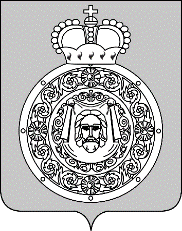 Администрациягородского округа ВоскресенскМосковской областиП О С Т А Н О В Л Е Н И Е__________________ № ________________Об утверждении административного регламента предоставления муниципальной услуги«Предоставление в аренду имущества (за исключением земельных участков), находящегося в муниципальной собственности, без проведения торгов»В соответствии с Федеральным законом от 06.10.2003 № 131-ФЗ «Об общих принципах организации местного самоуправления в Российской Федерации», Федеральным законом от 26.07.2006 № 135-ФЗ «О защите конкуренции», Федеральным законом от 27.07.2010 № 210-ФЗ «Об организации предоставления государственных и муниципальных услуг», постановлением Правительства Московской области от 25.04.2011 № 365/15 «Об утверждении Порядка разработки и утверждения административных регламентов исполнения государственных функций и административных регламентов предоставления государственных услуг центральными исполнительными органами государственной власти Московской области, государственными органами Московской области», постановлением Правительства Российской Федерации от 16.05.2011 № 373 «О разработке и утверждении административных регламентов исполнения государственных функций и административных регламентов предоставления государственных услуг», Законом Московской области от 06.02.2015 № 8/2015-ОЗ «О порядке согласования перечня имущества, подлежащего передаче, порядке направления согласованных предложений органами местного самоуправления муниципальных образований исполнительным органам государственной власти Московской области и перечне документов, необходимых для принятия правового акта Московской области о разграничении муниципального имущества»ПОСТАНОВЛЯЮ:1. Утвердить административный регламент предоставления муниципальной услуги «Предоставление в аренду имущества (за исключением земельных участков), находящегося в муниципальной собственности, без проведения торгов». (Приложение.)2. Опубликовать настоящее постановление в официальном издании городского округа Воскресенск Московской области и разместить на официальном сайте городского округа Воскресенск Московской области.3. Настоящее постановление вступает в силу с 01.01.2020 года.4. Контроль за исполнением настоящего постановления оставляю за собой. Глава городского округа Воскресенск                                                                            А.В. БолотниковПриложениеУТВЕРЖДЕНпостановлением Администрациигородского округа ВоскресенскМосковской области от «___» _________________ 2020 №___Административный регламент предоставления муниципальной услуги «Предоставление в аренду имущества (за исключением земельных участков), находящегося в муниципальной собственности, без проведения торгов»Список разделовТермины и определения..................................................................................................................4I. Общие положения...........................................................................................................................41. Предмет регулирования Административного регламента...................................................................42. Лица, имеющие право на получение Муниципальной услуги............................................................43. Требования к порядку информирования о порядке предоставления Муниципальной услуги........5II. Стандарт предоставления Муниципальной услуги................................................54. Наименование Муниципальной услуги.................................................................................................55. Органы и организации, участвующие в предоставлении Муниципальной услуги...........................56. Основания для обращения и результаты предоставления Муниципальной услуги.........................67. Срок регистрации заявления...................................................................................................................88. Срок предоставления Муниципальной услуги………….……………………………………………99. Правовые основания предоставления Муниципальной услуги..…………………………………..1010.	Исчерпывающий перечень документов, необходимых для предоставления Муниципальной услуги	..…………………………………………………………………………………………………....911.	Исчерпывающий перечень документов, необходимых для предоставления Муниципальной услуги, которые находятся в распоряжении органов власти, органов местного самоуправления или организаций................................................................................................................................................1012.	Исчерпывающий перечень оснований для отказа в приеме и регистрации документов, необходимых для предоставления Муниципальной услуги..................................................................1113.	Исчерпывающий перечень оснований для отказа в предоставлении Муниципальной услуги..........................................................................................................................................................1114.	Порядок, размер и основания взимания государственной пошлины или иной платы, взимаемой за предоставление Муниципальной услуги.............................................................................................1115.	Перечень услуг, необходимых и обязательных для предоставления Муниципальной услуги в том числе порядок, размер и основания взимания платы за предоставление таких услуг	................1116.	Способы предоставления Заявителем документов, необходимых для получения Муниципальной услуги.............................................................................................................................1217.	Способы получения Заявителем результатов предоставления Муниципальной услуги...............1218.Максимальный срок ожидания в очереди..........................................................................................1219.Требования к помещениям, в которых предоставляется Муниципальная услуга.........................1220.Показатели доступности и качества Муниципальной услуги..........................................................1321.	Требования к организации предоставления Муниципальной услуги в электронной форме........13III. Состав, последовательность и сроки выполнения административных процедур, требования к порядку их выполнения........................................................1422.	Состав, последовательность и сроки выполнения административных процедур(действий) при предоставлении Муниципальной услуги.................................................................................................14IV. Порядок и формы контроля за исполнением Административного регламента...........................................................................................................................................1423.	Порядок осуществления контроля за соблюдением и исполнением должностными лицами, муниципальными служащими и специалистами Администрации положений Административного регламента и иных нормативных правовых актов, устанавливающих требования к предоставлению Муниципальной услуги, а также принятием ими решений...................................................................1424.	Порядок и периодичность осуществления Текущего контроля полноты и качества предоставления Муниципальной услуги  и Контроля за соблюдением порядка предоставления Муниципальной услуги.............................................................................................................................1525.Ответственность должностных лиц, муниципальных служащих и специалистов Администрации за решения и действия (бездействие), принимаемые (осуществляемые) ими в ходе предоставления Муниципальной услуги ……………………………………………………………………....................1626.	Положения, характеризующие требования к порядку и формам контроля за предоставлением Муниципальной услуги, в том числе со стороны граждан, их объединений и организаций	............16V.Досудебный (внесудебный) порядок обжалования решений и действий (бездействия) должностных лиц, муниципальных служащих и специалистов Администрации, а также специалистов МФЦ, участвующих в предоставлении Муниципальной услуги.....................................................................1627.Досудебный (внесудебный) порядок обжалования решений и действий (бездействия) должностных лиц, муниципальных служащих и специалистов, а также специалистов МФЦ, участвующих в предоставлении Муниципальной услуги.....................................................................16VI. Правила обработки персональных данных при предоставлении Муниципальной услуги...............................................................................................................2028. Правила обработки персональных данных при предоставлении Муниципальной услуги..........20Приложение 1.......................................................................................................................................23Приложение 2.......................................................................................................................................26Приложение 3 ......................................................................................................................................28Приложение 4 ......................................................................................................................................29Приложение 5 ......................................................................................................................................37Приложение 6.......................................................................................................................................38Приложение 7.......................................................................................................................................39 Приложение 8.......................................................................................................................................41ПРИЛОЖЕНИЕ 9.......................................................................................................................................47Приложение 10.....................................................................................................................................49Приложение 11.....................................................................................................................................50Приложение 12.....................................................................................................................................51Приложение 13.....................................................................................................................................53Приложение 14.....................................................................................................................................59Термины и определенияТермины и определения, используемые в настоящем административном регламенте предоставления муниципальной услуги «Предоставление в аренду имущества (за исключением земельных участков), находящегося в муниципальной собственности, без проведения торгов» (далее - Административный регламент), указаны в Приложении 1 к настоящему Административному регламенту. I. Общие положения1. Предмет регулирования Административного регламента1.1 Административный регламент устанавливает стандарт предоставления муниципальной услуги «Предоставление в аренду имущества (за исключением земельных участков), находящегося в муниципальной собственности, без проведения торгов » (далее – Муниципальная услуга), состав, последовательность и сроки выполнения административных процедур по предоставлению Муниципальной услуги, требования к порядку их выполнения, в том числе особенности выполнения административных процедур в электронной форме, а также особенности выполнения административных процедур в многофункциональных центрах предоставления государственных и муниципальных услуг городского округа Воскресенск Московской области (далее – МФЦ), формы контроля за исполнением Административного регламента, досудебный (внесудебный) порядок обжалования решений и действий (бездействия) Администрации городского округа Воскресенск Московской области (далее – Администрация), должностных лиц Администрации.2. Лица, имеющие право на получение Муниципальной услуги2.1. Лицами, имеющими право на получение Муниципальной услуги, являются физические лица, юридические лица, индивидуальные предприниматели (далее – Заявитель).2.2. Категории лиц, имеющих право на получение Муниципальной услуги:2.2.1. Юридические лица, индивидуальные предприниматели, обладающие правами владения и (или) пользования сетью инженерно-технического обеспечения, в случае, если передаваемое имущество является частью соответствующей сети инженерно-технического обеспечения и данные часть сети и сеть являются технологически связанными в соответствии с законодательством о градостроительной деятельности, и которым присвоен статус единой теплоснабжающей организации в ценовых зонах теплоснабжения в соответствии с Федеральным законом от 27.07.2010 № 190-ФЗ «О теплоснабжении»;2.2.2. Юридические лица, физические лица, индивидуальные предприниматели, обладающие правами владения и (или) пользования недвижимым имуществом;2.2.3. Юридические лица, физические лица, индивидуальные предприниматели, с которыми заключен государственный или муниципальный контракт по результатам конкурса или аукциона, проведенных в соответствии с Федеральным законом от 05.04.2013 № 44-ФЗ «О контрактной системе в сфере закупок товаров, работ, услуг для обеспечения государственных и муниципальных нужд», либо с которыми государственным или муниципальным автономным учреждением заключены договоры по результатам конкурсов или аукционов, проведенных в соответствии с Федеральным законом от 18.07.2011 № 223-ФЗ «О закупках товаров, работ, услуг отдельными видами юридических лиц», если предоставление указанных прав было предусмотрено документацией о закупке для целей исполнения этого договора;2.2.4. Юридические лица, физические лица, индивидуальные предприниматели, обладающие правами аренды на недвижимое имущество;2.2.5. Некоммерческие организации, созданные в форме ассоциаций и союзов, религиозных и общественных организаций (объединений) (в том числе политических партий, общественных движений, общественных фондов, общественных учреждений, органов общественной самодеятельности, профессиональных союзов, их объединений (ассоциаций), первичных профсоюзных организаций), объединений работодателей, товариществ собственников жилья, социально ориентированных некоммерческих организаций осуществляющих деятельность, направленную на решение социальных проблем, развитие гражданского общества в Российской Федерации, а также других видов деятельности, предусмотренных статьей 31.1 Федерального закона от 12.01.1996 № 7-ФЗ «О некоммерческих организациях»;2.2.6. Адвокатские палаты;2.2.7. Нотариальные палаты;2.2.8. Торгово-промышленные палаты;2.2.9. Медицинские организации;2.2.10. Организации, осуществляющие образовательную деятельность.2.3. Интересы лиц, указанных в пункте 2.1. настоящего Административного регламента, могут представлять иные лица, действующие в интересах Заявителя на основании документа, удостоверяющего его полномочия, либо в соответствии с законодательством (законные представители) (далее – представитель Заявителя).3. Требования к порядку информирования о порядке предоставления Муниципальной услуги3.1. Информация о месте нахождения, графике работы, контактных телефонах, адресах официальных сайтов в сети Интернет и электронной почты Администрации и организаций, участвующих в предоставлении и информировании о порядке предоставления Муниципальной услуги, приведены в Приложении 2 к настоящему Административному регламенту;3.2. Порядок получения заинтересованными лицами информации по вопросам предоставления Муниципальной услуги, сведений о ходе предоставления Муниципальной услуги, порядке, форме и месте размещения информации о порядке предоставления Муниципальной услуги приведены в Приложении 3 к настоящему Административному регламенту.II. Стандарт предоставления Муниципальной услуги4. Наименование Муниципальной услуги4.1. Муниципальная услуга «Предоставление в аренду имущества (за исключением земельных участков), находящегося в муниципальной собственности, без проведения торгов».5. Органы и организации, участвующие в предоставлении Муниципальной услуги5.1. Органом, ответственным за предоставление Муниципальной услуги, является Администрация. Заявитель (представитель Заявителя) обращается за предоставлением Муниципальной услуги в Администрацию, посредством регионального портала государственных и муниципальных услуг Московской области (далее – РПГУ), а также иным способом, предусмотренным законодательством Российской Федерации.5.2. Заявитель вправе обратиться за предоставлением Муниципальной услуги посредством РПГУ, МФЦ, почтового отправления и личного приема.5.3 В МФЦ Заявителю (представителю Заявителя) предоставляется бесплатный доступ к РПГУ для получения Муниципальной услуги в электронной форме. Перечень МФЦ указан в Приложении 2 к настоящему Административному регламенту. 5.4. Порядок осуществления личного приёма Заявителей по вопросу предоставления Муниципальной услуги устанавливается организационно-распорядительным документом Администрации.5.5. Заявления о предоставлении Муниципальной услуги обрабатываются посредством Модуля оказания услуг единой информационной системы оказания государственных и муниципальных услуг Московской области (далее – Модуль оказания услуг ЕИС ОУ). 5.6. Администрация не вправе требовать от Заявителя (представителя Заявителя) осуществления действий, в том числе согласований, необходимых для получения Муниципальной услуги и связанных с обращением в иные государственные органы или органы местного самоуправления, организации, за исключением получения услуг, включенных в утвержденный постановлением Правительства Московской области от 01.04.2015 № 186/12 перечень услуг, которые являются необходимыми и обязательными для предоставления государственных услуг.5.7. В целях предоставления Муниципальной услуги Администрация взаимодействует с:5.7.1. Управлением Федеральной налоговой службы России для подтверждения принадлежности Заявителя к категории юридических лиц или индивидуальных предпринимателей;5.7.2. Управлением Федеральной службы государственной регистрации, кадастра и картографии по Московской области для получения сведений из Единого государственного реестра недвижимости в отношении испрашиваемого имущества.6. Основания для обращения и результаты предоставления Муниципальной услуги6.1. Заявитель (представитель Заявителя), указанный в п.2.1 настоящего Административного регламента, обращается в Администрацию за получением в аренду имущества (за исключением земельных участков), находящегося в муниципальной собственности, без проведения торгов в следующих случаях:6.1.1. Для размещения сетей связи, объектов почтовой связи;6.1.2. Для получения в аренду имущества на срок не более чем тридцать календарных дней в течение шести последовательных календарных месяцев;6.1.3. Для получения в аренду помещения, являющегося частью или частями помещения, здания, строения или сооружения, если общая площадь передаваемого имущества составляет не более чем двадцать квадратных метров и не превышает десять процентов площади соответствующего помещения, здания, строения или сооружения, права на которые принадлежат лицу, передающему такое имущество.6.2. Заявитель (представитель Заявителя), указанный в п.2.2.1 настоящего Административного регламента, обращается в Администрацию за получением в аренду имущества (за исключением земельных участков), находящегося в муниципальной собственности, без проведения торгов в следующих случаях:6.2.1. Для получения части сети инженерно-технического обеспечения, если передаваемое имущество является частью сети инженерно-технического обеспечения, правами владения и (или) пользования на которую обладает лицо, указанное в п.2.2.1. и данные часть сети и сеть являются технологически связанными в соответствии с законодательством о градостроительной деятельности.6.3. Заявитель (представитель Заявителя), указанный в п.2.2.2 настоящего Административного регламента, обращается в Администрацию за получением в аренду, имущества (за исключением земельных участков), находящегося в муниципальной собственности, без проведения торгов в следующих случаях:6.3.1. Для получения в аренду имущества взамен недвижимого имущества, права в отношении которого прекращаются в связи со сносом или с реконструкцией здания, строения, сооружения, которыми или частью которых является такое недвижимое имущество, либо в связи с предоставлением прав на такое недвижимое имущество государственным или муниципальным организациям, осуществляющим образовательную деятельность, медицинским организациям.6.4. Заявитель (представитель Заявителя), указанный в п.2.2.3 настоящего Административного регламента, обращается в Администрацию за получением в аренду имущества (за исключением земельных участков), находящегося в муниципальной собственности, без проведения торгов в следующих случаях:6.4.1. Для получения в аренду имущества, указанного в конкурсной документации, документации об аукционе, для целей государственного или муниципального контракта, заключенного с указанным в п.2.2.3 лицом. Испрашиваемый срок аренды на такое имущество не может превышать срок исполнения государственного или муниципального контракта.6.5. Заявитель (представитель Заявителя), указанный в п.2.2.4 настоящего Административного регламента, обращается в Администрацию за получением в аренду имущества (за исключением земельных участков), находящегося в муниципальной собственности, без проведения торгов в следующих случаях:6.5.1. Для заключения договора аренды на новый срок в случае надлежащего исполнения своих обязанностей по договору.6.6. Заявитель (представитель Заявителя), указанный в п.2.2.5 настоящего Административного регламента, обращается в Администрацию за получением в аренду имущества (за исключением земельных участков), находящегося в муниципальной собственности, без проведения торгов в следующих случаях:6.6.1. Решения социальных проблем;6.6.2. Развития гражданского общества в Российской Федерации;6.6.3. Социального обслуживания, социальной поддержки и защиты граждан;  6.6.4. Подготовки населения к преодолению последствий стихийных бедствий, экологических, техногенных или иных катастроф, к предотвращению несчастных случаев; 6.6.5. Оказания помощи пострадавшим в результате стихийных бедствий, экологических, техногенных или иных катастроф, социальных, национальных, религиозных конфликтов, беженцам и вынужденным переселенцам;6.6.6. Охраны окружающей среды и защиты животных;6.6.7. Охраны и в соответствии с установленными требованиями содержания объектов (в том числе зданий, сооружений) и территорий, имеющих историческое, культовое, культурное или природоохранное значение, и мест захоронений;6.6.8. Оказания юридической помощи на безвозмездной или на льготной основе гражданам и некоммерческим организациям и правового просвещения населения, деятельность по защите прав и свобод человека и гражданина;6.6.9. Профилактики социально опасных форм поведения граждан;6.6.10. Благотворительной деятельности, а также деятельности в области содействия благотворительности и добровольчества;6.6.11. Деятельности в области образования, просвещения, науки, культуры, искусства, здравоохранения, профилактики и охраны здоровья граждан, пропаганды здорового образа жизни, улучшения морально-психологического состояния граждан, физической культуры и спорта и содействие указанной деятельности, а также содействие духовному развитию личности;6.6.12. Формирования в обществе нетерпимости к коррупционному поведению;6.6.13. Развития межнационального сотрудничества, сохранение и защита самобытности, культуры, языков и традиций народов Российской Федерации;6.6.14. Деятельности в сфере патриотического, в том числе военно-патриотического, воспитания граждан Российской Федерации;6.6.15. Проведения поисковой работы, направленной на выявление неизвестных воинских захоронений и непогребенных останков защитников Отечества, установление имен погибших и пропавших без вести при защите Отечества;6.6.16. Участия в профилактике и (или) тушении пожаров и проведении аварийно-спасательных работ;6.6.17. Социальной и культурной адаптации и интеграции мигрантов;6.6.18. Мероприятий по медицинской реабилитации и социальной реабилитации, социальной и трудовой реинтеграции лиц, осуществляющих незаконное потребление наркотических средств или психотропных веществ;6.6.19. Содействия повышению мобильности трудовых ресурсов;6.6.20. Увековечение памяти жертв политических репрессий;6.6.21. Поддержка социально ориентированных некоммерческих организаций органами государственной власти и органами местного самоуправления.6.7. Заявители (представители Заявителя), указанные в п.2.2.6-2.2.10 настоящего Административного регламента, обращаются в Администрацию за получением в аренду имущества (за исключением земельных участков), находящегося в муниципальной собственности, без проведения торгов для осуществления уставной деятельности.6.8. Результатом предоставления Муниципальной услуги является:6.8.1. Договор аренды (форма результата указана в Приложении 4 к настоящему Административному регламенту);6.8.2. Решение об отказе в предоставлении Муниципальной услуги (форма результата указана в Приложении 5 к настоящему Административному регламенту).6.9. Результат предоставления Муниципальной услуги, указанный в пункте 6.8.1. настоящего Административного регламента, оформляется на бумажном носителе, подписывается уполномоченным должностным лицом Администрации, заверяется печатью и направляется в МФЦ для выдачи. 6.9.1. В случае, если результатом предоставления Муниципальной услуги является договор аренды, заключенный на срок более 1 года, Администрация направляет в МФЦ 3 экземпляра договора. При итоговом посещении МФЦ, специалист МФЦ выдает 3 экземпляра договора аренды и уведомляет Заявителя о возможности подачи документов на государственную регистрацию в Управление Федеральной службы государственной регистрации, кадастра и картографии по Московской области;6.9.2. В случае, если результатом предоставления Муниципальной услуги является договор аренды, заключенный на срок менее 1 года, то Администрация направляет в МФЦ 2 экземпляра договора аренды. 6.10. Договор считается заключенным с момента его подписания двумя сторонами. 6.11. Результат предоставления Муниципальной услуги, указанный в пункте 6.8.2. настоящего Административного регламента, в виде электронного документа, подписанного усиленной квалифицированной электронной подписью уполномоченного должностного лица Администрации, направляется специалистом Администрации в личный кабинет Заявителя (представителя Заявителя) на РПГУ. 6.12. В случае необходимости Заявитель (представитель Заявителя) дополнительно может получить результат предоставления Муниципальной услуги, указанный в пункте 6.8.2. настоящего Административного регламента, при условии указания соответствующего способа получения результата, через МФЦ: в этом случае специалистом МФЦ распечатывается экземпляр электронного документа на бумажном носителе, заверяется подписью уполномоченного специалиста МФЦ и печатью МФЦ, выдается Заявителю (представителю Заявителя). 6.13. В бумажном виде результат предоставления Муниципальной услуги хранится в Администрации в соответствии с установленными правилами делопроизводства.6.14. Факт предоставления Муниципальной услуги с приложением результата предоставления Муниципальной услуги фиксируется в Модуле оказания услуг ЕИС ОУ.7. Срок регистрации заявления7.1. Заявление, поданное в электронной форме через РПГУ до 16:00 рабочего дня, регистрируется в Администрации в день его подачи. При подаче заявления через РПГУ после 16:00 рабочего дня либо в нерабочий день, регистрируется в Администрации на следующий рабочий день.8. Срок предоставления Муниципальной услуги8.1 Срок предоставления Муниципальной услуги составляет не более 11 рабочих дней с даты регистрации заявления в Администрации.8.1.1. При необходимости проведения конкурсного отбора оценочной организации и проведения оценки рыночной стоимости арендной платы за имущество срок предоставления Муниципальной услуги составляет 71 рабочих дней с даты регистрации заявления в Администрации. 9. Правовые основания предоставления Муниципальной услуги9.1. Основным нормативным правовым актом, регулирующим предоставление Муниципальной услуги, является:9.1.1. Федеральный закон от 26.07.2006 № 135-ФЗ «О защите конкуренции»;9.2. Список иных нормативных актов, применяемых при предоставлении Муниципальной услуги, приведен в Приложении 6 к настоящему Административному регламенту.10. Исчерпывающий перечень документов, необходимых для предоставления Муниципальной услуги10.1. В случае обращения за получением Муниципальной услуги непосредственно самим Заявителем, представляются следующие обязательные документы:10.1.1. Заявление, подписанное Заявителем, в соответствии с Приложением 7 к настоящему Административному регламенту;10.1.2. Документ, удостоверяющий личность Заявителя.10.2. При обращении за получением Муниципальной услуги представителя Заявителя, уполномоченного на подачу документов и получение результата предоставления Муниципальной услуги, представляются следующие обязательные документы:10.2.1. Заявление, подписанное Заявителем;10.2.2. Документ, удостоверяющий личность представителя Заявителя;10.2.3. Документ, подтверждающий полномочия представителя Заявителя.10.3. При обращении за получением Муниципальной услуги представителя Заявителя, уполномоченного на подписание Заявления и подачу документов, а также получение результата предоставления Муниципальной услуги, представляются следующие обязательные документы:10.3.1. Заявление, подписанное представителем Заявителя;10.3.2. Документ, удостоверяющий личность представителя Заявителя;10.3.3. Документ, подтверждающий полномочия представителя Заявителя.10.4. В случае обращения Заявителя, указанного в пункте 2.2.3, дополнительно к документам, указанным в пунктах 10.1-10.3 представляется государственный или муниципальный контракт.10.5. Документы, составленные на иностранном языке, подлежат переводу на русский язык. Верность перевода и подлинность подписи переводчика свидетельствуются в порядке, установленном законодательством Российской Федерации о нотариате.10.6. Описание документов приведено в Приложении 8 к настоящему Административному регламенту.10.7. Администрация не вправе требовать от Заявителя (представителя Заявителя):10.7.1. Документы или информацию либо осуществления действий, предоставление или осуществление которых не предусмотрено нормативными правовыми актами Российской Федерации, нормативными актами Московской области для предоставления Муниципальной услуги;10.7.2. Представления документов и информации, отсутствие и (или) недостоверность которых не указывались при первоначальном отказе в приеме документов, необходимых для предоставления Муниципальной услуги, либо в предоставлении Муниципальной услуги, за исключением следующих случаев:а) изменение требований нормативных правовых актов, касающихся предоставления Муниципальной услуги, после первоначальной подачи заявления о предоставлении Муниципальной услуги;б) наличие ошибок в заявлении о предоставлении Муниципальной услуги и документов, поданных Заявителем (представителем Заявителя) после первоначального отказа в приеме документов, необходимых для предоставления Муниципальной услуги, либо в предоставлении Муниципальной услуги и не включенных в представленный ранее комплект документов;в) истечение срока действия документов или изменение информации после первоначального отказа в приеме документов, необходимых для предоставления Муниципальной услуги, либо в предоставлении Муниципальной услуги;г) выявление документального подтвержденного факта (признаков) ошибочного или противоправного действия (бездействия) должностного лица органа, представляющего Муниципальную услугу при первоначальном отказе в приеме документов, необходимых для предоставления Муниципальной услуги, либо в предоставлении Муниципальной услуги, о чем в письменном виде, за подписью руководителя органа, предоставляющего муниципальную услугу, при первоначальном отказе в приеме документов, необходимых для предоставления Муниципальной услуги уведомляется Заявитель, а также приносятся извинения за доставленные неудобства.11. Исчерпывающий перечень документов, необходимых для предоставления Муниципальной услуги, которые находятся в распоряжении органов власти, органов местного самоуправления или организаций11.1. Для предоставления Муниципальной услуги Администрацией запрашиваются следующие необходимые документы, находящиеся в распоряжении Органов власти:11.1.1. В случае обращения за предоставлением Муниципальной услуги юридического лица Выписка из Единого государственного реестра юридических лиц, содержащая сведения о Заявителе из Федеральной налоговой службы России;11.1.2. В случае обращения за предоставлением Муниципальной услуги индивидуального предпринимателя Выписка из Единого государственного реестра индивидуальных предпринимателей, содержащая сведения о Заявителе из Федеральной налоговой службы России;11.1.3. Выписка из Единого государственного реестра недвижимости на испрашиваемое имущество из Управления Федеральной службы государственной регистрации, кадастра и картографии по Московской области.11.2. Документы, указанные в пункте 11.1 могут быть представлены Заявителем (представителем Заявителя) по собственной инициативе. Непредставление Заявителем указанных документов не является основанием для отказа Заявителю (представителю Заявителя) в предоставлении Муниципальной услуги.11.3. Администрация, МФЦ не вправе требовать от Заявителя (представителя Заявителя) представления документов и информации, указанной в пункте 11.1 настоящего Административного регламента. 11.4. Администрация, МФЦ не вправе требовать от Заявителя (представителя Заявителя) предоставления информации и осуществления действий, не предусмотренных настоящим Административным регламентом. 12. Исчерпывающий перечень оснований для отказа в приеме и регистрации документов, необходимых для предоставления Муниципальной услуги12.1. Основаниями для отказа в приеме документов, необходимых для предоставления Муниципальной услуги, являются:12.1.1. Обращение за предоставлением Муниципальной услуги без предъявления документа, позволяющего установить личность лица непосредственно подающего заявление;12.1.2. Обращение за предоставлением Муниципальной услуги, не предоставляемой Администрацией;12.1.3. Документы содержат подчистки и исправления текста, не заверенные в установленном законодательством порядке;12.1.4. Документы содержат повреждения, наличие которых не позволяет однозначно истолковать их содержание, в том числе представление некачественных или недостоверных электронных образов документов, не позволяющих в полном объеме прочитать текст документа и/или распознать реквизиты документа;12.1.5. Документы утратили силу на момент обращения за предоставлением Муниципальной услуги (документ, удостоверяющий полномочия представителя Заявителя, документ удостоверяющий личность Заявителя);12.1.6. Некорректное заполнение обязательных полей в заявлении, в случае обращения представителя Заявителя, уполномоченного на подачу документов и получение результата предоставления Муниципальной услуги или некорректное заполнение обязательных полей в электронной форме заявления на РПГУ (отсутствие заполнения, недостоверное, неполное либо неправильное предоставление сведений, не соответствующих требованиям, установленным настоящим Административным регламентом);12.1.7. Представлен неполный комплект документов в соответствии с пунктом 10 настоящего Административного регламента.12.2. Дополнительными основаниями для отказа в приеме (регистрации) документов, необходимых для предоставления муниципальной услуги, при направлении обращения через РПГУ являются:12.2.1. Некорректное заполнение обязательных полей в электронной форме заявления на РПГУ (отсутствие заполнения, недостоверное, неполное либо неправильное предоставление сведений, не соответствующих требованиям, установленным административным регламентом);12.2.2. Представление некачественных или недостоверных электронных образов документов, не позволяющих в полном объеме прочитать текст документа и/или распознать реквизиты документа. 12.3. Решение об отказе в приеме документов необходимых для предоставления Муниципальной услуги, оформляется по форме, указанной в Приложении 9 к настоящему Административному регламенту, подписывается уполномоченным должностным лицом Администрации и направляется в личный кабинет Заявителя (представителя Заявителя) на РПГУ не позднее первого рабочего дня, следующего за днем подачи заявления.13. Исчерпывающий перечень оснований для отказа в предоставлении Муниципальной услуги13.1. Основаниями для отказа в предоставлении Муниципальной услуги являются:13.1.1. Наличие противоречивых сведений в заявлении и приложенных к нему документах;13.1.2. Несоответствие категории Заявителя основанию, по которому Заявитель вправе обращаться;13.1.3. Выявление в заявлении и (или) прилагаемых к нему документах недостоверной, искаженной или неполной информации;13.1.4. Принятие Администрацией решения о передаче имущества, за которым обратился Заявитель, другому лицу; 13.1.5. Наличие у Заявителя неисполненных обязательств по ранее заключенным договорам перед Администрацией;13.1.6. Отсутствуют сведения об имуществе в реестре муниципального имущества или имущество находится в пользовании у другого лица;13.1.7. Необходимость использования имущества, за которым обратился Заявитель, для государственных и муниципальных нужд;13.1.8. Принятие Администрацией решения о приватизации или ином использовании имущества.13.2. Заявитель вправе отказаться от получения Муниципальной услуги на основании письменного заявления, написанного в свободной форме, направив по адресу электронной почты или обратившись в Администрацию.13.3. Отказ от предоставления Муниципальной услуги не препятствует повторному обращению Заявителя в Администрацию за предоставлением Муниципальной услуги. 14. Порядок, размер и основания взимания государственной пошлины или иной платы, взимаемой за предоставление Муниципальной услуги14.1. Муниципальная услуга предоставляется бесплатно. 15. Перечень услуг, необходимых и обязательных для предоставления Муниципальной услуги, в том числе порядок, размер и основания взимания платы за предоставление таких услуг15.1. Услуги, необходимые и обязательные для предоставления Муниципальной услуги, отсутствуют.16. Способы предоставления Заявителем документов, необходимых для получения Муниципальной услуги16.1. Для получения Муниципальной услуги Заявитель (представитель Заявителя) авторизуется в Единой системе идентификации и аутентификации (далее – ЕСИА), затем заполняет заявление с использованием специальной интерактивной формы в электронном виде. Заполненное заявление отправляет вместе с прикрепленными электронными образами документов, указанных в пункте 10 настоящего Административного регламента. При авторизации в ЕСИА заявление считается подписанным простой электронной подписью Заявителя (представителя Заявителя). В случае обращения представителя Заявителя, не уполномоченного на подписание заявления, прикрепляется электронный образ заявления, подписанного Заявителем.16.2. Отправленное заявление и документы поступают в Модуль оказания услуг ЕИС ОУ.16.3. Результат предоставления Муниципальной услуги выдается Заявителю (представителю Заявителя) в МФЦ.16.4. Выбор Заявителем способа подачи Заявления и документов, необходимых для получения Муниципальной услуги, осуществляется в соответствии с федеральным законодательством и законодательством Московской области.17. Способы получения Заявителем результатов предоставления Муниципальной услуги17.1. Заявитель (представитель Заявителя) уведомляется о ходе рассмотрения и готовности результата предоставления Муниципальной услуги следующими способами:17.1.1. Через личный кабинет на РПГУ;17.1.2. По электронной почте.Кроме того, Заявитель (представитель Заявителя) может самостоятельно получить информацию о готовности результата предоставления Муниципальной услуги по телефону центра телефонного обслуживания населения Московской области 8(800)550-50-30 или посредством сервиса РПГУ «Узнать статус Заявления».17.2. Результат предоставления Муниципальной услуги может быть получен следующими способами:17.2.1. Через МФЦ на бумажном носителе;17.2.2. Через личный кабинет на РПГУ в виде электронного документа в случае принятия решения об отказе в предоставлении Муниципальной услуги.17.3. Для получения результата Муниципальной услуги Заявитель предоставляет документ, удостоверяющей личность, а также оригиналы документов, электронные образы которых были направлены посредством РПГУ. В случае обращения представителя Заявителя представляется документ, удостоверяющей личность представителя Заявителя, документ, подтверждающий полномочия на получение результата предоставления Муниципальной услуги, а также оригиналы документов, электронные образы которых были направлены посредством РПГУ.17.4 Заявитель (представитель Заявителя) проставляет подпись в выписке о выдаче результата предоставления Муниципальной услуги, специалист МФЦ проставляет отметку о выдаче результата предоставления Муниципальной услуги в модуле МФЦ ЕИС ОУ.18. Максимальный срок ожидания в очереди18.1. Максимальный срок ожидания в очереди при получении результата предоставления Муниципальной услуги не должен превышать 15 минут.19. Требования к помещениям, в которых предоставляется Муниципальная услуга19.1. Требования к помещениям, в которых предоставляется Муниципальная услуга, приведены в Приложении 10 к настоящему Административному регламенту.20. Показатели доступности и качества Муниципальной услуги20.1. Показатели доступности и качества Муниципальной услуги приведены в Приложении 11 к настоящему Административному регламенту.20.2. Требования к обеспечению доступности Муниципальной услуги для инвалидов приведены в Приложении 12 к настоящему Административному регламенту.21. Требования к организации предоставления Муниципальной услуги в электронной форме21.1. В электронной форме документы, указанные в пункте 10 настоящего Административного регламента, подаются посредством РПГУ.21.2. При подаче документы, указанные в пункте 10 настоящего Административного регламента, прилагаются к электронной форме заявления в виде отдельных файлов. Количество файлов должно соответствовать количеству документов, а наименование файла должно позволять идентифицировать документ и количество листов в документе. 21.3. Все оригиналы документов должны быть отсканированы в одном из распространенных графических форматов файлов в цветном режиме (разрешение сканирования – не менее 200 точек на дюйм), обеспечивающем сохранение всех аутентичных признаков подлинности, а именно: графической подписи лица, печати, углового штампа бланка.21.4. Заявитель (представитель Заявителя) имеет возможность отслеживать ход обработки документов в личном кабинете при подаче заявления через РПГУ или с помощью сервиса РПГУ «Узнать статус Заявления».III. Состав, последовательность и сроки выполнения административных процедур, требования к порядку их выполнения22. Состав, последовательность и сроки выполнения административных процедур (действий) при предоставлении Муниципальной услуги22.1. Перечень административных процедур при предоставлении Муниципальной услуги:1) прием заявления и документов;2) обработка и предварительное рассмотрение документов;3) формирование и направление межведомственных запросов в органы (организации), участвующие в предоставлении Муниципальной услуги;4) принятие решения; 5) выдача результата.22.2. Перечень административных процедур при обращении за отзывом заявления на предоставление Муниципальной услуги:1) прием заявления и документов;2) обработка и предварительное рассмотрение документов;3) принятие решения;4) направление результата.22.3. Каждая административная процедура состоит из административных действий. Перечень и содержание административных действий, составляющих каждую административную процедуру, приведен в Приложении 13 к настоящему Административному регламенту.22.4. Блок-схема предоставления Муниципальной услуги приведена в Приложении 14 к настоящему Административному регламентуIV. Порядок и формы контроля за исполнением Административного регламента23. Порядок осуществления контроля за соблюдением и исполнением должностными лицами, муниципальными служащими и специалистами Администрации положений Административного регламента и иных нормативных правовых актов, устанавливающих требования к предоставлению Муниципальной услуги, а также принятием ими решений23.1. Контроль за соблюдением должностными лицами Администрации положений Административного регламента и иных нормативных правовых актов, устанавливающих требования к предоставлению Муниципальной услуги, осуществляется в форме:1) текущего контроля за соблюдением полноты и качества предоставления Муниципальной услуги (далее - Текущий контроль);2) контроля за соблюдением порядка предоставления Муниципальной услуги.23.2. Текущий контроль осуществляет руководитель Администрации
и уполномоченные им должностные лица. 23.3. Текущий контроль осуществляется в порядке, установленном руководителем Администрации для контроля за исполнением правовых актов Администрации.23.4. Перечень лиц, осуществляющих Текущий контроль за предоставлением Муниципальной услуги, установлен внутренними организационно - распорядительным документом Администрации.23.5. Текущий контроль осуществляется в форме постоянного мониторинга решений и действий участвующих в предоставлении Муниципальной услуг должностных лиц, муниципальных служащих и специалистов Администрации, а также в форме внутренних проверок Администрации по заявлениям, обращениям и жалобам граждан, их объединений и организаций на решения, а также действия (бездействие) должностных лиц, муниципальных служащих и специалистов Администрации, участвующих в предоставлении Муниципальной услуги.23.6. Контроль за соблюдением порядка предоставления Муниципальной услуги осуществляется Министерством государственного управления, информационных технологий и связи Московской области в соответствии с порядком, утвержденным постановлением Правительства Московской области от 16.04.2015 № 253/14. 24. Порядок и периодичность осуществления плановых и внеплановых проверок полноты и качества предоставления Муниципальной услуги, в том числе порядок и формы контроля за полнотой и качеством предоставления Муниципальной услуги24.1. Контроль за соблюдением порядка предоставления Муниципальной услуги осуществляется уполномоченными должностными лицами Министерства государственного управления, информационных технологий и связи Московской области посредством проведения систематического наблюдения за исполнением ответственными должностными лицами Администрации положений Административного регламента в части соблюдения порядка предоставления Муниципальной услуги.24.2. Порядок осуществления Текущего контроля за соблюдением и исполнением должностными лицами положений настоящего Административного регламента и иных нормативных правовых актов, устанавливающих требования к предоставлению Муниципальной услуги, а также за принятием ими решений, устанавливается Администрацией.24.3. Текущий контроль включает в себя проведение проверок, выявление и устранение нарушений прав Заявителей, рассмотрение, принятие решений и подготовку ответов на обращения Заявителей, содержащих жалобы на решения, действия (бездействие) должностных лиц Администрации.Текущий контроль осуществляется путем проведения плановых и внеплановых проверок соблюдения должностными лицами Администрации положений настоящего Административного регламента, иных нормативных правовых актов Российской Федерации, Московской области. 24.5. Порядок и периодичность осуществления плановых и внеплановых проверок полноты и качества предоставления Муниципальной услуги устанавливается организационно – распорядительным актом Администрации. 24.6. Проверки проводится в соответствии с организационно – распорядительным актом руководителя Администрации, его заместителей, а также во исполнение запросов органов прокуратуры и по жалобам Заявителей. 24.7. При выявлении в ходе проверок нарушений исполнения положений настоящего Административного регламента и законодательства, устанавливающего требования к предоставлению Муниципальной услуги, в том числе по жалобам на решения и (или) действия (бездействие) должностных лиц Администрации, принимаются меры по устранению таких нарушений.   24.8. Персональный состав должностных лиц Администрации, уполномоченных на проведение проверки, устанавливается организационно- распорядительным актом руководителя Администрации.24.9. Результаты проверки оформляются в виде акта, в котором отмечаются выявленные недостатки и предложения по их устранению.24.10. В случае выявления нарушений порядка предоставления Муниципальной услуги по результатам контроля должностные лица Администрации могут быть привлечены к ответственности в соответствии с законодательством Российской Федерации и Московской области. 25. Ответственность должностных лиц, муниципальных служащих и специалистов Администрации за решения и действия (бездействие), принимаемые (осуществляемые) ими в ходе предоставления Муниципальной услуги25.1. Должностные лица, муниципальные служащие и специалисты Администрации, ответственные за предоставление Муниципальной услуги и участвующие в предоставлении Муниципальной услуги несут ответственность за принимаемые (осуществляемые) в ходе предоставления Муниципальной услуги решения и действия (бездействие) в соответствии с требованиями законодательства Российской Федерации и Московской области.25.2. Неполное или некачественное предоставление Муниципальной услуги, выявленное в процессе Текущего контроля, влечёт применение дисциплинарного взыскания в соответствии с законодательством Российской Федерации.25.3. Нарушение порядка предоставления Муниципальной услуги, повлекшее ее непредставление или предоставление Муниципальной услуги с нарушением срока, установленного Административным регламентом, предусматривает административную ответственность должностного лица Администрации, осуществляющего исполнительно-распорядительные полномочия, установленную Законом Московской области от 04.05.2016 № 37/2016-ОЗ «Кодекс Московской области об административных правонарушениях».25.4. Должностным лицом Администрации, ответственным за соблюдение порядка предоставления Муниципальной услуги является начальник управления земельно-имущественных отношений Администрации городского округа Воскресенск Московской области, непосредственно предоставляющий Муниципальную услугу. 25.5. Начальник управления земельно-имущественных отношений Администрации городского округа Воскресенск Московской области несет персональную ответственность за соблюдение сроков и порядка предоставления Муниципальной услуги в пределах, установленных в его должностном регламенте (должностной инструкции) в соответствии с требованиями законодательства Российской Федерации.26. Положения, характеризующие требования к порядку и формам контроля за предоставлением Муниципальной услуги, в том числе со стороны граждан, их объединений и организаций26.1. Требованиями к порядку и формам Текущего контроля за предоставлением Муниципальной услуги являются:- независимость;- тщательность.26.2. Независимость Текущего контроля заключается в том, что должностное лицо, уполномоченное на его осуществление независимо от должностного лица, муниципального служащего, специалиста Администрации, участвующего в предоставлении Муниципальной услуги, в том числе не имеет близкого родства или свойства (родители, супруги, дети, братья, сестры, а также братья, сестры, родители, дети супругов и супруги детей) с ним.26.3. Должностные лица, осуществляющие Текущий контроль за предоставлением Муниципальной услуги, должны принимать меры по предотвращению конфликта интересов при предоставлении Муниципальной услуги.26.4. Тщательность осуществления Текущего контроля за предоставлением Муниципальной услуги состоит в своевременном и точном исполнении уполномоченными лицами обязанностей, предусмотренных настоящим разделом.26.5. Граждане, их объединения и организации для осуществления контроля за предоставлением Муниципальной услуги с целью соблюдения порядка ее предоставления имеют право направлять в Министерство государственного управления, информационных технологий и связи Московской области жалобы на нарушение должностными лицами, муниципальными служащими Администрации порядка предоставления Муниципальной услуги, повлекшее ее непредставление или предоставление с нарушением срока, установленного настоящим Административным регламентом.26.6. Граждане, их объединения и организации для осуществления контроля за предоставлением Муниципальной услуги имеют право направлять в Администрацию индивидуальные и коллективные обращения с предложениями по совершенствованию порядка предоставления Муниципальной услуги, а также жалобы и заявления на действия (бездействие) должностных лиц Администрации и принятые ими решения, связанные с предоставлением Муниципальной услуги.26.7. Контроль за предоставлением Муниципальной услуги, в том числе со стороны граждан их объединений и организаций, осуществляется посредством открытости деятельности Администрации при предоставлении Муниципальной услуги, получения полной, актуальной и достоверной информации о порядке предоставления Муниципальной услуги и возможности досудебного рассмотрения обращений (жалоб) в процессе получения Муниципальной услуги.26.8. Заявители (представители Заявителя) могут контролировать предоставление Муниципальной услуги путем получения информации о ходе предоставления Муниципальной услуги, в том числе о сроках завершения административных процедур (действий) по телефону, путем письменного обращения, в том числе по электронной почте и через РПГУ.V. Досудебный (внесудебный) порядок обжалования решений и действий (бездействия) должностных лиц, муниципальных служащих и специалистов Администрации, а также специалистов МФЦ, участвующих в предоставлении Муниципальной услуги27. Досудебный (внесудебный) порядок обжалования решений и действий (бездействия) должностных лиц, муниципальных служащих и специалистов Администрации, а также специалистов МФЦ, участвующих в предоставлении Муниципальной услуги27.1. Заявитель вправе подать жалобу на решение и (или) действие (бездействие) Администрации и (или) их должностных лиц, муниципальных служащих, специалистов, а также специалистов МФЦ при предоставлении Муниципальной услуги в случае нарушение порядка предоставления Муниципальной услуги, выразившееся в неправомерных решениях и действиях (бездействии) Администрации, их должностных лиц, муниципальных служащих, специалистов, а также специалистов МФЦ. 27.2. Жалоба подается в орган, предоставляющий Муниципальную услугу в письменной форме, в том числе при личном приеме Заявителя, или в электронном виде.27.3. Жалоба должна содержать:а) наименование органа, предоставляющего Муниципальную услугу, должностного лица органа, предоставляющего Муниципальную услугу, либо муниципального служащего, МФЦ, его руководителя и (или) работника, организаций, предусмотренных частью 1.1 статьи 16 Федерального закона от 27.07.2010 № 210-ФЗ «Об организации предоставления государственных и муниципальных услуг», их руководителей и (или) работников, решения и действия (бездействие) которых обжалуются; б) фамилию, имя, отчество (при наличии), сведения о месте жительства заявителя - физического лица либо наименование, сведения о месте нахождения заявителя - юридического лица, а также номер (номера) контактного телефона, адрес (адреса) электронной почты (при наличии) и почтовый адрес, по которым должен быть направлен ответ заявителю (за исключением случая, когда жалоба направляется способом, указанным в пункте 27.9 настоящего Административного регламента);в) сведения об обжалуемых решениях и действиях (бездействии) органа, предоставляющего Муниципальную услугу, его должностного лица либо муниципального служащего МФЦ, работника МФЦ, организаций, предусмотренных частью 1.1 статьи 16 Федерального закона от 27.07.2010 № 210-ФЗ «Об организации предоставления государственных и муниципальных услуг», их работников;г) доводы, на основании которых Заявитель не согласен с решением и действием (бездействием) органа, предоставляющего Муниципальную услугу, его должностного лица либо муниципального служащего, МФЦ, работника МФЦ, организаций, предусмотренных частью 1.1 статьи 16 Федерального закона от 27.07.2010 № 210-ФЗ «Об организации предоставления государственных и муниципальных услуг», их работников. Заявителем могут быть представлены документы (при наличии), подтверждающие доводы заявителя, либо их копии.27.4. В случае если жалоба подается через представителя Заявителя, также представляется документ, подтверждающий полномочия на осуществление действий от имени Заявителя. В качестве документа, подтверждающего полномочия на осуществление действий от имени Заявителя, может быть представлена:а) оформленная в соответствии с законодательством Российской Федерации доверенность (для физических лиц);б) оформленная в соответствии с законодательством Российской Федерации доверенность, заверенная печатью Заявителя (при наличии печати) и подписанная руководителем Заявителя или уполномоченным этим руководителем лицом (для юридических лиц);в) копия решения о назначении или об избрании либо приказа о назначении физического лица на должность, в соответствии с которым такое физическое лицо обладает правом действовать от имени Заявителя без доверенности.27.5. Прием жалоб в письменной форме осуществляется органом, предоставляющим Муниципальную услугу, в месте предоставления Муниципальной услуги (в месте, где Заявитель подавал запрос на получение Муниципальной услуги, нарушение порядка которой обжалуется, либо в месте, где Заявителем получен результат указанной Муниципальной услуги). Время приема жалоб должно совпадать со временем предоставления Муниципальной услуги.27.6. Жалоба в письменной форме может быть также направлена по почте.27.7. В случае подачи жалобы при личном приеме Заявитель представляет документ, удостоверяющий его личность в соответствии с законодательством Российской Федерации.27.8. В электронном виде жалоба может быть подана Заявителем посредством:а) официального сайта (Администрации и адрес сайта в сети Интернет);б) РПГУ http://uslugi.mosreg.ru, ЕПГУ http://gosuslugi.ru, «ДоброДел» https://dobrodel.mosreg.ru. 27.9. При подаче жалобы в электронном виде документы, указанные в пункте 27.4 настоящего Административного регламента, могут быть представлены в форме электронных документов, подписанных электронной подписью, вид которой предусмотрен законодательством Российской Федерации, при этом документ, удостоверяющий личность Заявителя, не требуется.27.10. Жалоба рассматривается руководителем органа, предоставляющим Муниципальную услугу, порядок предоставления которой был нарушен вследствие решений и действий (бездействия) органа, предоставляющего Муниципальную услугу, его должностного лица либо муниципальных служащих. В случае если обжалуются решения руководителя органа, предоставляющего Муниципальную услугу, жалоба подается в вышестоящий исполнительный орган государственной власти Московской области (в порядке подчиненности) и рассматривается им в порядке, предусмотренном постановлением Правительства Российской Федерации от 16.08.2012 № 840, постановлением Правительства Московской области от 08.08.2013 № 601/33.27.11. Жалоба подается в письменной форме на бумажном носителе, в электронной форме в орган, предоставляющий Муниципальную услугу, МФЦ либо в соответствующий орган местного самоуправления Администрацией городского округа Воскресенск Московской области, являющийся учредителем МФЦ, а также в организации, предусмотренные частью 1.1 статьи 16 Федерального закона от 27.07.2010 № 210-ФЗ «Об организации предоставления государственных и муниципальных услуг».27.12. Жалобы на решения и действия (бездействие) работника МФЦ подаются руководителю этого МФЦ. Жалобы на решения и действия (бездействие) МФЦ подаются в Министерство государственного управления информационных технологий и связи Московской области. Жалобы на решения и действия (бездействие) работников организаций, предусмотренных частью 1.1 статьи 16 Федерального закона от 27.07.2010 № 210-ФЗ «Об организации предоставления государственных и муниципальных услуг», подаются руководителям этих организаций.27.13. В случае если жалоба подана Заявителем в орган, в компетенцию которого не входит принятие решения по жалобе в соответствии с требованиями настоящего Административного регламента, в течение 3 рабочих дней со дня ее регистрации Администрации направляет жалобу в уполномоченный на ее рассмотрение орган и в письменной форме информирует Заявителя о перенаправлении жалобы.При этом срок рассмотрения жалобы исчисляется со дня регистрации жалобы в уполномоченном на ее рассмотрение органе.27.14. При поступлении жалобы МФЦ обеспечивает ее передачу в Администрацию в порядке и сроки, установленные соглашением о взаимодействии, но не позднее следующего рабочего дня со дня поступления жалобы.27.15. Заявитель может обратиться с жалобой, в том числе в следующих случаях:а) нарушение срока регистрации запроса Заявителя о предоставлении Муниципальной услуги;б) нарушение срока предоставления Муниципальной услуги;в) требование представления Заявителем документов, не предусмотренных настоящим Административным регламентом, нормативными правовыми актами Российской Федерации, Московской области для предоставления Муниципальной услуги;г) отказ в приеме документов, представление которых предусмотрено настоящим Административным регламентом, нормативными правовыми актами Российской Федерации, Московской области для предоставления Муниципальной услуги;д) отказ в предоставлении Муниципальной услуги, если основания отказа не предусмотрены настоящим Административным регламентом, федеральными законами и принятыми в соответствии с ними иными нормативными правовыми актами Российской Федерации, Московской области;е) требование внесения Заявителем при предоставлении Муниципальной услуги платы, не предусмотренной настоящим Административным регламентом, нормативными правовыми актами Российской Федерации, Московской области;ж) отказ органа, предоставляющего Муниципальную услугу, его должностного лица в исправлении допущенных опечаток и ошибок в выданных в результате предоставления Муниципальной услуги документах либо нарушение установленного срока таких исправлений;з) нарушение срока или порядка выдачи документов по результатам предоставления Муниципальной услуги;и) приостановление предоставления Муниципальной услуги, если основания приостановления не предусмотрены федеральными законами и принятыми в соответствии с ними иными нормативными правовыми актами Российской Федерации, законами и иными нормативными правовыми актами Московской области;к) требование у Заявителя (представителя Заявителя) представления документов и информации, отсутствие и (или) недостоверность которых не указывалась при первоначальном отказе в приеме документов, необходимых для предоставления Муниципальной услуги, за исключением случаев, предусмотренных пунктом 4 части 1 статьи 7 Федерального закона от 27.07.2010 № 210-ФЗ «Об организации предоставления государственных и муниципальных услуг.27.16. В Администрации определяются уполномоченные на рассмотрение жалоб должностные лица, которые обеспечивают:а) прием и рассмотрение жалоб в соответствии с требованиями, установленными постановлением Правительства Российской Федерации от 16.08.2012 № 840;б) направление жалоб в уполномоченный на их рассмотрение орган в соответствии с пунктом 28.13 настоящего Административного регламента. 27.17. В случае установления в ходе или по результатам рассмотрения жалобы признаков состава административного правонарушения, предусмотренного статьей 5.63 Кодекса Российской Федерации об административных правонарушениях, или признаков состава преступления должностное лицо, уполномоченное на рассмотрение жалоб, незамедлительно направляет соответствующие материалы в органы прокуратуры.27.18. В случае установления в ходе или по результатам рассмотрения жалобы признаков состава административного правонарушения, предусмотренного главой 15 Закона Московской области от 04.05.2016 № 37/2016-ОЗ «Кодекс Московской области об административных правонарушениях» должностное лицо Администрации, уполномоченное на рассмотрение жалоб, незамедлительно направляет соответствующие материалы в Министерство государственного управления, информационных технологий и связи Московской области.27.19. Администрация обеспечивает:а) оснащение мест приема жалоб;б) информирование Заявителей о порядке обжалования решений и действий (бездействия) органов, предоставляющих муниципальные услуги, их должностных лиц либо муниципальных служащих посредством размещения информации на стендах в местах предоставления муниципальных услуг, на их официальных сайтах, на ЕПГУ, РПГУ;в) консультирование заявителей о порядке обжалования решений и действий (бездействия) Администрации, их должностных лиц либо муниципальных служащих, в том числе по телефону, электронной почте, при личном приеме;г) заключение соглашений о взаимодействии в части осуществления МФЦ приема жалоб и выдачи заявителям результатов рассмотрения жалоб;д) формирование и представление ежеквартально в вышестоящий орган отчетности о полученных и рассмотренных жалобах (в том числе о количестве удовлетворенных и неудовлетворенных жалоб).27.20. Жалоба, поступившая в Администрацию, подлежит регистрации не позднее следующего рабочего дня со дня ее поступления. Жалоба рассматривается в течение 15 рабочих дней со дня ее регистрации. 27.21. В случае обжалования отказа органа, предоставляющего Муниципальную услугу, его должностного лица в приеме документов у Заявителя либо в исправлении допущенных опечаток и ошибок или в случае обжалования Заявителем нарушения установленного срока таких исправлений, жалоба рассматривается в течение 5 рабочих дней со дня ее регистрации.27.22. По результатам рассмотрения жалобы в соответствии счастью 7 статьи 11.2 Федерального закона от 27.07.2010 № 210-ФЗ «Об организации предоставления государственных и муниципальных услуг» Администрация принимает решение об удовлетворении жалобы либо об отказе в ее удовлетворении. Указанное решение принимается в форме акта Администрации. 27.23. При удовлетворении жалобы Администрация принимает исчерпывающие меры по устранению выявленных нарушений, в том числе по выдаче Заявителю результата Муниципальной услуги, не позднее 5 рабочих дней со дня принятия решения, если иное не установлено законодательством Российской Федерации.В случае признания жалобы, подлежащей удовлетворению, в ответе Заявителю (представителю Заявителя), дается информация о действиях, осуществляемых Администрацией, МФЦ либо организацией, предусмотренной частью 1.1 статьи 16 Федерального закона от 27.07.2010 № 210-ФЗ «Об организации предоставления государственных и муниципальных услуг», в целях незамедлительного устранения выявленных нарушений при оказании Муниципальной услуги, а также приносятся извинения за доставленные неудобства и указывается информация о дальнейших действиях, которые необходимо совершить Заявителю (представителю Заявителя) в целях получения Муниципальной услуги.В случае признания жалобы, не подлежащей удовлетворению, в ответе Заявителю (представителю Заявителя) даются аргументированные разъяснения о причинах принятого решения, а также информация о порядке обжалования принятого решения.27.24. Ответ по результатам рассмотрения жалобы направляется Заявителю не позднее дня, следующего за днем принятия решения, в письменной форме. В случае если жалоба была направлена посредством РПГУ, ЕПГУ ответ Заявителю направляется в личный кабинет на РПГУ, ЕПГУ. 27.25. В ответе по результатам рассмотрения жалобы указываются:а) наименование органа, предоставляющего Муниципальную услугу, рассмотревшего жалобу, должность, фамилия, имя, отчество (при наличии) его должностного лица, принявшего решение по жалобе;б) номер, дата, место принятия решения, включая сведения о должностном лице, решение или действие (бездействие) которого обжалуется;в) фамилия, имя, отчество (при наличии) или наименование Заявителя;г) основания для принятия решения по жалобе;д) принятое по жалобе решение;е) в случае, если жалоба признана обоснованной, - сроки устранения выявленных нарушений, в том числе срок предоставления результата Муниципальной услуги;ж) сведения о порядке обжалования принятого по жалобе решения.27.26. Ответ по результатам рассмотрения жалобы подписывается уполномоченным на рассмотрение жалобы должностным лицом органа, предоставляющего Муниципальную услугу.По желанию Заявителя ответ по результатам рассмотрения жалобы может быть представлен не позднее дня, следующего за днем принятия решения, в форме электронного документа, подписанного электронной подписью уполномоченного на рассмотрение жалобы должностного лица Администрации.27.27. Администрация отказывает в удовлетворении жалобы в следующих случаях:а) наличие вступившего в законную силу решения суда, арбитражного суда по жалобе о том же предмете и по тем же основаниям;б) подача жалобы лицом, полномочия которого не подтверждены в порядке, установленном законодательством Российской Федерации;в) наличие решения по жалобе, принятого ранее в соответствии с требованиями, установленными постановлением Правительства Российской Федерации от 16.08.2012 № 840 в отношении того же Заявителя и по тому же предмету жалобы.27.28. Администрация вправе оставить жалобу без ответа в следующих случаях:а) наличие в жалобе нецензурных либо оскорбительных выражений, угроз жизни, здоровью и имуществу должностного лица, а также членов его семьи;б) отсутствие возможности прочитать какую-либо часть текста жалобы, фамилию, имя, отчество (при наличии) и (или) почтовый адрес Заявителя, указанные в жалобе.27.29. Администрация сообщает Заявителю (представителю Заявителя) об оставлении жалобы без ответа в течение 3 рабочих дней со дня регистрации жалобы.VI. Правила обработки персональных данных при предоставлении Муниципальной услуги28. Правила обработки персональных данных при предоставлении Муниципальной услуги28.1. Обработка персональных данных при предоставлении Муниципальной услуги осуществляется на законной и справедливой основе с учетом требований законодательства Российской Федерации в сфере персональных данных.28.2. Обработка персональных данных при предоставлении Муниципальной услуги ограничивается достижением конкретных, определенных настоящим Административным регламентом целей. Не допускается обработка персональных данных, несовместимая с целями сбора персональных данных.28.3. Обработке подлежат только персональные данные, которые отвечают целям 
их обработки.28.4. Целью обработки персональных данных является исполнение должностных обязанностей и полномочий специалистами Администрации в процессе предоставления Муниципальной услуги, а также осуществления установленных законодательством Российской Федерации государственных функций по обработке результатов предоставленной Муниципальной услуги.28.5. При обработке персональных данных в целях предоставления Муниципальной услуги не допускается объединение баз данных, содержащих персональные данные, обработка которых осуществляется в целях, несовместимых между собой.28.6. Содержание и объем обрабатываемых персональных данных должны соответствовать заявленной цели обработки. Обрабатываемые персональные данные не должны быть избыточными по отношению к заявленной цели их обработки.28.7. При обработке персональных данных должны быть обеспечены точность персональных данных, их достаточность, а в необходимых случаях и актуальность по отношению к цели обработки персональных данных. Должностные лица Администрации должны принимать необходимые меры либо обеспечивать их принятие по удалению или уточнению неполных или неточных данных.28.8. Хранение персональных данных должно осуществляться в форме, позволяющей определить субъекта персональных данных, не дольше, чем этого требует цель обработки персональных данных, если срок хранения персональных данных не установлен федеральным законодательством, законодательством Московской области, договором, стороной которого, выгодоприобретателем или поручителем по которому является субъект персональных данных. Обрабатываемые персональные данные подлежат уничтожению либо обезличиванию по достижении целей обработки или в случае утраты необходимости в достижении этих целей, если иное не предусмотрено законодательством.28.9. В соответствии с целью обработки персональных данных, указанной в пункте 28.4 настоящего Административного регламента, в Администрации обрабатываются персональные данные, указанные в заявлении (Приложение 7 к настоящему Административному регламенту) и прилагаемых к нему документах.28.10. В соответствии с целью обработки персональных данных, указанной в пункте 28.4. настоящего Административного регламента, к категориям субъектов, персональные данные которых обрабатываются в Администрации, относятся физические, юридические лица и индивидуальные предприниматели, обратившиеся в Администрацию за предоставлением Муниципальной услуги.28.11. При обработке и хранение указанных выше персональных данных определяются в соответствии со сроком действия соглашения с субъектом, а также иными требованиями законодательства и нормативными документами. По истечении сроков обработки и хранения персональные данные подлежат уничтожению либо обезличиванию, если иное не предусмотрено законодательством. 28.12. В случае достижения цели обработки персональных данных Администрация обязана прекратить обработку персональных данных или обеспечить ее прекращение (если обработка персональных данных осуществляется другим лицом, действующим по его поручению) уничтожить персональные данные или обеспечить их уничтожение (если обработка персональных данных осуществляется другим лицом, действующим по его поручению) в срок, не превышающий 30 дней с даты достижения цели обработки персональных данных, если иное не предусмотрено служебным контрактом, договором или соглашением, стороной которого является субъект персональных данных, либо если Администрация не вправе осуществлять обработку персональных данных без согласия субъекта персональных данных на основаниях, предусмотренных федеральными законами.28.13. В случае отзыва субъектом персональных данных согласия на обработку его персональных данных Администрация должна прекратить их обработку или обеспечить прекращение такой обработки (если обработка персональных данных осуществляется другим лицом, действующим по поручению Администрации) и в случае, если сохранение персональных данных более не требуется для целей обработки персональных данных, уничтожить персональные данные или обеспечить их уничтожение (если обработка персональных данных осуществляется другим лицом, действующим по поручению Администрации) в срок, не превышающий 30 календарных дней с даты поступления указанного отзыва, если иное не предусмотрено служебным контрактом, договором или соглашением, стороной которого является субъект персональных данных, либо если Администрация не вправе осуществлять обработку персональных данных без согласия субъекта персональных данных на основаниях, предусмотренных федеральными законами.28.14. Уничтожение документов, содержащих персональные данные, утративших свое практическое значение и не подлежащих архивному хранению, производится на основании акта уничтожения персональных данных.28.15. Уполномоченные лица на получение, обработку, хранение, передачу и любое другое использование персональных данных обязаны:1) знать и выполнять требования законодательства в области обеспечения защиты персональных данных, настоящего Административного регламента;2) хранить в тайне известные им персональные данные, информировать о фактах нарушения порядка обращения с персональными данными, о попытках несанкционированного доступа к ним;3) соблюдать правила использования персональных данных, порядок их учета 
и хранения, исключить доступ к ним посторонних лиц;4) обрабатывать только те персональные данные, к которым получен доступ в силу исполнения служебных обязанностей.28.16. При обработке персональных данных уполномоченным лицам на получение, обработку, хранение, передачу и любое другое использование персональных данных запрещается:1) использовать сведения, содержащие персональные данные, в неслужебных целях, а также в служебных целях - при ведении переговоров по телефонной сети, в открытой переписке, статьях и выступлениях;2) передавать персональные данные по незащищенным каналам связи (телетайп, факсимильная связь, электронная почта) без использования сертифицированных средств криптографической защиты информации;3) выполнять на дому работы, связанные с использованием персональных данных, выносить документы и другие носители информации, содержащие персональные данные, из места их хранения.28.17. Лица, уполномоченные на получение, обработку, хранение, передачу и любое другое использование персональных данных, виновные в нарушении требований законодательства о защите персональных данных, в том числе допустившие разглашение персональных данных, несут персональную гражданскую, уголовную, административную, дисциплинарную и иную предусмотренную законодательством ответственность.28.18. Администрация для защиты персональных данных от неправомерного или случайного доступа к ним, уничтожения, изменения, блокирования, копирования, предоставления, распространения персональных данных, а также от иных неправомерных действий в отношении персональных данных, принимает меры защиты, предусмотренные законодательством Российской Федерации.Приложение 1к Административному регламентуТермины и определенияВ Административном регламенте используются следующие термины и определения:Приложение 2к Административному регламентуСправочная информация о месте нахождения, графике работы, контактных телефонах, официальных сайтов в сети Интернет и адресах электронной почты Администрация и организаций, участвующих в предоставлении и информировании о порядке предоставления Муниципальной услуги1. Администрация городского округа Воскресенск Московской области.Место нахождения: Московская область, г. Воскресенск, площадь Ленина, д. 3Почтовый адрес: 140200, Московская область, г. Воскресенск, пл. Ленина, д. 3Контактный телефон: 8(496)44-2-04-50Официальный сайт городского округа Воскресенск Московской области в информационно-коммуникационной сети «Интернет»: http://www.vmr-mo.ruАдрес электронной почты администрации городского округа Воскресенск Московской области в информационно-коммуникационной сети «Интернет»: E-mail: glava@vmr-mo.ru2. Отдел муниципальной собственности управления земельно-имущественных отношений Администрации городского округа Воскресенск Московской области.Место нахождения: 140200, Московская область, г. Воскресенск, ул. Советская, д. 4БПочтовый адрес: 140200, Московская область, г. Воскресенск, пл. Ленина, д. 3Контактный телефон: 8(496)44-2-11-13, 8(496)44-96-020, 8(496)44-2-22-02, 8(496)44-2-64-59Адрес электронной почты отдела муниципальной собственности управления земельно-имущественных отношений Администрации городского округа Воскресенск Московской области Московской области в информационно-коммуникационной сети «Интернет»: E-mail: oms@vmr-mo.ruГрафик работы: График приема граждан для консультирования и приема жалоб:3. Многофункциональный центры по предоставлению государственных и муниципальных услуг городского округа Воскресенск Московской области.Место нахождения МФЦ: Московская область, г. Воскресенск, ул. Энгельса, д. 14АПочтовый адрес: 140209, Московская область, г. Воскресенск, ул. Энгельса, д. 14АКонтактный телефон: 8(496)444-81-33Официальный сайт: http://vosmfc.ruE-mail: mfc-voskresenskmr@mosreg.ruМесто нахождения МФЦ: Московская область, п. Белоозерский, ул. 60 лет Октября, д. 8Почтовый адрес: 140250, Московская область, п. Белоозерский, ул. 60 лет Октября, д. 8Контактный телефон: 8(496)445-57-77Официальный сайт: http://vosmfc.ruE-mail: mfc-beloozerskiy@mosreg.ruГрафик работы:3. Справочная информация о месте нахождения МФЦ, графике работы, контактных телефонах, адресах электронной почтыИнформация приведена на сайтах:РПГУ: uslugi.mosreg.ruМФЦ: mfc.mosreg.ruГорячая линия Губернатора Московской области: 8-800-550-50-30.Почтовый адрес: 143407, Московская область, г. Красногорск, бульвар Строителей, д. 1.МФЦ: 8(495)794-86-41.Приложение 3к Административному регламентуПорядок получения заинтересованными лицами информации по вопросам предоставления Муниципальной услуги, сведений о ходе предоставления Муниципальной услуги, порядке, форме и месте размещения информации о порядке предоставления Муниципальной услуги1. Информация о предоставлении Муниципальной услуги размещается в электронном виде:а) на официальном сайте городского округа Воскресенск Московской области – www.vmr-mo.ruб) на официальном сайте МФЦ - http://vosmfc.ru;в) на порталах uslugi.mosreg.ru, gosuslugi.ru на страницах, посвященных Муниципальной услуге.2. Размещенная в электронном виде информация о предоставлении Муниципальной услуги должна включать в себя:а) наименование, почтовые адреса, справочные номера телефонов, адреса электронной почты, адреса сайтов Администрации и МФЦ;б) график работы Администрации и МФЦ;в) требования к заявлению и прилагаемым к нему документам (включая их перечень);г) выдержки из правовых актов, в части касающейся Муниципальной услуги;д) текст Административного регламента с приложениями;е) краткое описание порядка предоставления Муниципальной услуги; ж) образцы оформления документов, необходимых для получения Муниципальной услуги, и требования к ним;з) перечень типовых, наиболее актуальных вопросов, относящихся к Муниципальной услуге, и ответы на них.3. Информация, указанная в пункте 2 настоящего Приложения к Административному регламенту, предоставляется также специалистами МФЦ при обращении Заявителей (представителей Заявителей):а) лично;б) по почте, в том числе электронной;в) по телефонам, указанным в Приложении 2 к настоящему Административному регламенту.4. Консультирование по вопросам предоставления Муниципальной услуги специалистами МФЦ и Администрации осуществляется бесплатно.5. Информирование Заявителей (представителей Заявителей) о порядке предоставления Муниципальной услуги осуществляется также по телефону «горячей линии» 8-800-550-50-30.6. Информация о предоставлении Муниципальной услуги размещается в помещениях Администрации и МФЦ, предназначенных для приема Заявителей (представителей Заявителей). 7. Администрация разрабатывает информационные материалы – памятки, инструкции, брошюры – в форме макетов и передает их в МФЦ. Администрация обеспечивает своевременную актуализацию указанных информационных материалов и контролирует их наличие и актуальность в МФЦ. 8. Состав информации, размещаемой в МФЦ должен соответствовать региональному стандарту организации деятельности многофункциональных центров предоставления государственных и муниципальных услуг, утвержденному распоряжением министерства государственного управления, информационных технологий и связи Московской области от 21.07.2016 № 10-57/РВ. Приложение 4к Административному регламенту Форма Договора аренды(примерная форма)Договор аренды Московская область                                                                                         «___» __________ 20___ г.г. ВоскресенскМуниципальное учреждение «Администрация городского округа Воскресенск Московской области, действующее от имени собственника передаваемого в аренду имущества по настоящему Договору, именуемое в дальнейшем «Арендодатель», в лице ____________________________________________________________________________________,                                                                              (должность, Ф.И.О.)действующего(ей) на основании ________________________________________________________,                                                         (наименование правоустанавливающего документа, дата, номер)и __________________________________________________________________________________,(наименование юридического лица, фамилия, имя и отчество индивидуального предпринимателя или физического лица)именуемое(ый, ая) в дальнейшем «Арендатор», в лице _____________________________________,                                                                                                     (должность, Ф.И.О.)действующего(ей) на основании ________________________________________________________,                                                                    (наименование правоустанавливающего документа, дата, номер)и именуемые  в  дальнейшем «Стороны», заключили настоящий Договор (далее -Договор) о нижеследующем:1. Предмет Договора1.1. Арендодатель передает, а Арендатор принимает во временное пользование _____________________________________________________________________________________(здание, строение, сооружение, помещение и т.п.)(далее - Имущество) общей площадью ________ кв. м согласно приложению № 1 к Договору, расположенное по адресу: ______________________________________________________________1.2. Имущество передается для ____________________________________________________                                                                                (цель использования)1.3. Условия Договора распространяются на отношения, возникшие между Сторонами с даты подписания акта приема-передачи Имущества1 . 2. Срок аренды2.1.  Договор вступает в силу с даты его подписания Сторонами (с даты государственной регистрации Договора)2 и действует до ____________ 20___ г.2.2. Окончание срока Договора не освобождает Стороны от ответственностиза его нарушение._____________________________________________________________________________________1 Применяется в случаях, когда акт приема-передачи Имущества на дату подписания Договора уже оформлен.2 Для договоров аренды недвижимого имущества сроком действия не менее одного года.3. Порядок передачи Имущества Арендатору и порядокего возврата Арендатором3.1. Арендатор обязан принять от Арендодателя, а Арендодатель передать Арендатору Имущество во временное пользование. Прием-передача Имущества осуществляется по акту приема-передачи, являющемуся приложением № 2 к Договору.3.2. Арендатор не позднее, чем за два месяца письменно сообщает Арендодателю о предстоящем освобождении Имущества в случае окончания срока действия Договора.По окончании срока действия Договора оформляется соглашение о его расторжении, Арендатор передает Имущество Арендодателю по акту приема-передачи в том состоянии, в котором его получил, с учетом естественного износа вместе со всеми произведенными неотделимыми улучшениями.4. Права и обязанности Сторон4.1. Арендодатель вправе:4.1.1. Беспрепятственно производить периодический осмотр Имущества на предмет соблюдения условий его эксплуатации и использования в соответствии с Договором и законодательством Российской Федерации.4.1.2. Отказаться от продления Договора на новый срок и расторгнуть его по окончании срока действия Договора, направив уведомление Арендатору за два месяца до окончания срока действия Договора.4.1.3. Не чаще одного раза в год пересмотреть размер арендной платы в соответствии с законодательством Российской Федерации.4.2. Арендодатель обязан:4.2.1. Корректировать в одностороннем порядке размер арендной платы в случае изменения порядка его определения и/или введения новых значений показателей, используемых для его определения.4.2.2. Уведомить Арендатора об изменении значения показателей, используемых при определении размера арендной платы. 4.2.3. Уведомить Арендатора об изменении реквизитов (местонахождение, переименование, банковские реквизиты и т.п.).4.2.4. Осуществлять контроль за перечислением Арендатором предусмотренных Договором арендных платежей.4.2.5. Не менее чем за два месяца письменно уведомить Арендатора о необходимости освобождения арендуемых помещений в связи с принятыми в порядке, установленном законодательством Российской Федерации, решениями о постановке имущества, в котором находятся арендуемые помещения, на капитальный ремонт в соответствии с утвержденным планом капитального ремонта, о его сносе в соответствии с градостроительным планом, а также в случае необходимости при проведении капитального ремонта помещений, сопредельных с арендуемыми помещениями, или инженерных коммуникаций, проходящих через арендуемые помещения.4.2.6. Осуществлять контроль за использованием Имущества в соответствии с целями, указанными в пункте 1.2 Договора.4.2.7. Осуществлять контроль за соответствием занимаемых Арендатором помещений, переданных в аренду, согласно приложению № 1 к Договору.4.2.8. Осуществлять контроль за своевременным подписанием акта приема-передачи помещений в случае досрочного освобождения помещений Арендатором.4.3. Арендатор обязан:4.3.1. Обеспечивать сохранность Имущества путем компенсации затрат на страхование Имущества в течение месяца после вступления в силу Договора. В случае отсутствия таких затрат в течение месяца после вступления в силу Договора застраховать в пользу Арендодателя риски гибели и повреждения Имущества до конца текущего года и ежегодно до 25 января переоформлять страховые полисы. Надлежащим образом оформленные страховые полисы представлять Арендодателю в двухнедельный срок после их оформления.4.3.2. Своевременно и в полном объеме вносить арендную плату, установленную Договором.4.3.3. Представлять Арендодателю копии платежных поручений или иных документов об осуществлении предусмотренных Договором платежей арендной платы с отметкой банка об исполнении. Указанные копии должны быть представлены в течение пяти рабочих дней, считая со дня, указанного в отметке банка об исполнении.В случае получения от Арендодателя письменного предупреждения в связи с неисполнением обязательств по внесению арендной платы Арендатор обязан погасить задолженность по арендной плате и выплатить предусмотренные пунктом 6.2 Договора пени в течение трех рабочих дней с момента получения такого предупреждения.4.3.4. Вносить арендную плату в соответствии с полученным уведомлением в случае ее пересмотра в порядке, установленном пунктом 5.3 Договора.4.3.5. Уведомить Арендодателя об изменении реквизитов (местонахождение, переименование, банковские реквизиты и т.п.) в десятидневный срок с момента соответствующего изменения.4.3.6. Нести расходы по содержанию и эксплуатации Имущества пропорционально доле занимаемой площади.4.3.7. Заключить договор на оплату коммунальных, эксплуатационных, административно-хозяйственных и других услуг, необходимых для содержания Имущества и использования его по назначению, на срок, указанный в пункте 2.1 Договора.4.3.8. Соблюдать технические, санитарные, противопожарные и иные требования, предъявляемые при пользовании Имуществом, эксплуатировать Имущество в соответствии с принятыми нормами и правилами эксплуатации.4.3.9. Не производить без письменного разрешения Арендодателя перепланировку и переоборудование капитального характера арендуемого Имущества, указанного в пункте 1.1 Договора.4.3.10. Обеспечивать Арендодателю доступ в арендуемый объект, его осмотр, представление документации и т.п. Для производства работ по предупреждению и ликвидации аварийных ситуаций обеспечивать беспрепятственный доступ в арендуемый объект работникам специализированных эксплуатационных и ремонтных организаций, аварийно-технических служб.4.3.11. Использовать Имущество исключительно в соответствии с целями, указанными в пункте 1.2 Договора.4.3.12. Производить за свой счет текущий ремонт арендуемого Имущества.4.3.13. Сообщать Арендодателю обо всех нарушениях прав собственника Имущества.4.3.14. Сообщать Арендодателю о претензиях на Имущество со стороны третьих лиц.4.3.15. При расторжении Договора в связи с окончанием срока Договора или в связи с досрочным расторжением Договора сообщить письменно не позднее чем за два месяца до окончания срока действия Договора или до планируемой даты расторжения Договора Арендодателю о предстоящем расторжении Договора и освобождении Имущества.4.3.16. Передать Арендодателю Имущество по акту приема-передачи в пятидневный срок со дня прекращения срока действия Договора или досрочного расторжения Договора.5. Платежи и расчеты по Договору5.1. Размер ежемесячной арендной платы за пользование Имуществом, указанным в пункте 1.1, на дату заключения Договора составляет ____________(_______________ рублей _____ копеек) без учета НДС.5.2.  Размер арендной платы за пользование Имуществом определен в соответствии с ____________________________________________________________________________________,                                    (документ, явившийся основанием для установления арендной платы)НДС рассчитывается Арендатором самостоятельно и направляется отдельным платежным поручением в доход бюджета по указанию налогового органа в порядке, установленном законодательством Российской Федерации.5.3. Размер арендной платы ежегодно индексируется в соответствии с законодательством Московской области на основании уведомления Арендодателя.5.4. Арендная плата за пользование Имуществом вносится Арендаторомежемесячно безналичным порядком по следующим реквизитам:_____________________________________________________________________________________(указываются реквизиты расчетного счета перечисления арендной платы)в срок не позднее 10-го числа оплачиваемого месяца.В платежном поручении Арендатор обязан указать: «Арендная плата по Договору от «____» _______ 20__ г. № ___________ за (период оплаты) без учета НДС».5.5. Неиспользование Имущества Арендатором не может служить основанием для отказа от внесения арендной платы.6. Ответственность Сторон6.1. Арендодатель не отвечает за недостатки сданного в аренду Имущества, которые были им оговорены при заключении Договора или были заранее известны Арендатору либо должны были быть обнаружены Арендатором во время осмотра Имущества или проверки его исправности при заключении Договора или передаче Имущества в аренду.6.2. За неисполнение обязательства, предусмотренного подпунктом 4.3.2 пункта 4.3 Договора, Арендатор обязан уплатить по реквизитам, указанным в пункте 5.4 Договора, за каждый день просрочки пени в размере 1/300 ставки рефинансирования Центрального банка Российской Федерации, действующей на дату платежа, от размера невнесенной арендной платы (суммы просроченного платежа). В платежном поручении Арендатор обязан указать: «Оплата неустойки (штрафа, пени) по Договору от «___» __________ 20___ г. № _______».Началом применения данных санкций считается день, следующий за сроком оплаты, установленным пунктом 5.4 Договора.6.3. За неисполнение обязательств, предусмотренных подпунктами 4.3.1, 4.3.9, 4.3.10, 4.3.11, 4.3.12 пункта 4.3 Договора, Арендатор обязан перечислить на счет, указанный в пункте 5.4 Договора, штраф в размере 5 процентов от суммы ежемесячной арендной платы за пользование Имуществом, указанной в пункте 5.1 Договора.6.4. Оплата неустойки (штрафа и пеней), установленной Договором, не освобождает Арендатора от выполнения обязательств или устранения нарушений, а также от возмещения убытков, причиненных неисполнением или ненадлежащим исполнением обязательств, предусмотренных Договором.7. Порядок изменения, досрочного расторжения Договораи его заключения на новый срок7.1. Договор может быть изменен по соглашению Сторон. Все изменения и дополнения оформляются письменно и являются неотъемлемой частью Договора.7.2. Договор прекращается:по решению суда;по соглашению Сторон;в иных случаях, предусмотренных законодательством Российской Федерации.7.3. Невыполнение или ненадлежащее исполнение Арендатором условий Договора является основанием для отказа Арендатору в заключении договора аренды на новый срок.7.4. По истечении срока Договора заключение договора на новый срок с арендатором, надлежащим образом исполнившим свои обязанности, осуществляется в порядке, установленном законодательством Российской Федерации.8. Порядок разрешения споров8.1. Все споры или разногласия, возникающие между Сторонами Договора, разрешаются путем переговоров.8.2. В случае невозможности разрешения споров или разногласий путем переговоров они подлежат рассмотрению в установленном законодательством Российской Федерации порядке.9. Прочие условия9.1. Приложения № 1, 2 являются неотъемлемой частью Договора.9.2. Любые изменения и дополнения к Договору действительны лишь при условии, что они совершены в письменной форме, подписаны Сторонами, за исключением случаев, предусмотренных условиями Договора или законодательством Российской Федерации.9.3. Арендатор не имеет права сдавать арендуемое Имущество в субаренду, перенаем, предоставлять арендованное Имущество в безвозмездное пользование, а также отдавать арендные права в залог и вносить их в качестве вклада в уставный капитал юридических лиц (в случае если договор аренды заключен без проведения торгов).9.4. Договор составляется в двух (трех) идентичных экземплярах, имеющих одинаковую юридическую силу, по одному для каждой из Сторон, один - для органов Федеральной регистрационной службы (в случае если срок действия договора аренды не менее одного года).Адреса и реквизиты Сторон:К Договору прилагаются:а) приложение № 1 (состав передаваемого в аренду имущества);б) приложение № 2 (акт приема-передачи имущества);в) документ, явившийся основанием для установления арендной платы;г) документы, подтверждающие полномочия лиц, подписавших Договор.Подписи Сторон:Приложение №1 к договору СОСТАВ ПЕРЕДАВАЕМОГО В АРЕНДУ ИМУЩЕСТВА________________________________________________________(адрес нахождения Имущества)Технические характеристики и иные сведения об Имуществе указаны в ___________________________________________________________________________                (наименование документа органа технической инвентаризации)№ _______________ по состоянию на «___» __________ г.Схема расположения объекта аренды на поэтажном плане с обозначением номера и площади передаваемого в аренду помещения (части помещения):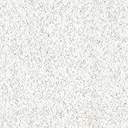 Подписи Сторон:Приложение № 2 к договоруАКТПРИЕМА-ПЕРЕДАЧИ ИМУЩЕСТВАМосковская область, г. __________________                                                                            от «___» _____________ 20__ г.Мы, нижеподписавшиеся, ________________________________________________________                                                                      (наименование уполномоченного органа) именуемое в дальнейшем «Арендодатель», в лице _________________________________________,                                                                                                  (должность, Ф.И.О.)и __________________________________________________________________________________,(полное наименование юридического лица, фамилия, имя и отчество индивидуального предпринимателя или физического лица)именуемое(ый, ая) в дальнейшем «Арендатор», в лице _____________________________________,                                                                                                (должность, Ф.И.О.)составили настоящий акт о нижеследующем:Арендодатель передает Арендатору во временное пользование следующее имущество общей площадью _____________ кв.м:Приложение 5к Административному регламентуФорма решения об отказе в предоставлении Муниципальной услугиОформляется на официальном бланке АдминистрацииКому ___________________________________(для граждан: фамилия, имя, отчество (при наличии),                                       ________________________________________для юридических лиц: полное наименование организации,                                               ________________________________________фамилия, имя, отчество руководителя)Решениеоб отказе в предоставлении муниципальной услуги «Предоставление в аренду, имущества (за исключением земельных участков), находящегося в муниципальной собственности, без проведения торгов».В предоставлении муниципальной услуги «Предоставление в аренду имущества (за исключением земельных участков), находящегося в муниципальной собственности, без проведения торгов», в соответствии с Федеральным законом от 26.07.2006 №135-ФЗ «О защите конкуренции», Вам отказано в связи с тем, что: (нужное подчеркнуть) наличие противоречивых сведений в заявлении и приложенных к нему документах; несоответствие категории заявителя основанию, по которому заявитель вправе обращаться; выявление в заявлении и (или) прилагаемых к нему документах недостоверной, искаженной или неполной информации; принятие решения о передаче имущества, за которым обратился заявитель другому лицу; наличие у заявителя неисполненных обязательств по ранее заключенным договорам; отсутствуют сведения об имуществе в реестре муниципального имущества или имущество находится в пользовании у другого лица; необходимость использования имущества, за которым обратился заявитель, для государственных и муниципальных нужд; принятие администрацией городского округа Воскресенск Московской области решения о приватизации или ином использовании имущества.Разъяснения о порядке действий для получения положительного результата по предоставлению муниципальной услуги (указываются конкретные рекомендации) __________________________________________________________________________________________________________________________________________________________________________          Данное решение, может быть обжаловано в судебном порядке.Уполномоченное должностное лицо ___________________ (подпись, фамилия, инициалы) «____»_______________ 20__г.Приложение 6к Административному регламенту Список нормативных актов, в соответствии с которыми осуществляется предоставление Муниципальной услугиПредоставление Муниципальной услуги осуществляется в соответствии с: 1. Конституцией Российской Федерации;2. Гражданским кодексом Российской Федерации;3. Федеральным законом от 27.07.2010 г. № 210-ФЗ «Об организации предоставления государственных и муниципальных услуг»;4. Федеральным законом от 26.07.2006 №135-ФЗ «О защите конкуренции»;5. Федеральным законом от 12.01.1996 № 7-ФЗ «О некоммерческих организациях»;6. Федеральным законом от 29.07.98 № 135-ФЗ «Об оценочной деятельности в Российской Федерации»;7. Правилами разработки и утверждения административных регламентов предоставления государственных услуг, утвержденными постановлением Правительства Российской Федерации от 16.05.2011 № 373 «О разработке и утверждении административных регламентов исполнения государственных функций и административных регламентов предоставления государственных услуг»;8. Законом Московской области от 04.05.2016 № 37/2016-ОЗ «Кодекс Московской области об административных правонарушениях»;9. Постановлением Правительства Московской области от 16.04.2015 № 253/14 «Об утверждении Порядка осуществления контроля за предоставлением государственных и муниципальных услуг на территории Московской области и внесении изменений в Положение о Министерстве государственного управления, информационных технологий и связи Московской области». Приложение 7к Административному регламентуФорма заявления о предоставлении Муниципальной услугиЗаявление о предоставлении муниципальной услуги «Предоставление в аренду имущества (за исключением земельных участков), находящегося в муниципальной собственности, без проведения торгов»В Администрацию городского округа Воскресенск Московской областиот заявителя_______________________________________________________________________________________________________________________________________________________________                     (для юр. лиц - наименование, место нахождения, организационно-правовая форма и сведения о государственной регистрации заявителя в Едином государственном реестре юридических лиц; 
для физ. лиц - фамилия, имя и (при наличии) отчество, место жительства заявителя и реквизиты документа, удостоверяющего его личность,для представителя заявителя - фамилия, имя и (при наличии) отчество представителя заявителя и реквизиты документа, подтверждающего его полномочия, и документа, удостоверяющего личность)Прошу передать в аренду имущество, находящееся в муниципальной собственности  _________________________________________________________________________________________________________________________________________________________________________,(указать наименование, параметры имущества в соответствии с данными техническойинвентаризации или указать иные технические характеристики: протяженность, площадь)расположенное по адресу:_________________________________________________________________________________________________________________________________________________________________________,в целях осуществления деятельности__________________________________________________________________________________________________________________________________________________________________________(указать, для каких целей)сроком на_____________________________________________________________________________________(указать период предоставления имущества в аренду)без проведения торгов_______________________________________________ __________________________________________________________________________________________________________________________________________________________________________(приводится обоснование на право аренды имущества без проведения торгов с указанием пункта статьи 17.1. Федерального закона от 26.07.2006 № 135-ФЗ «О защите конкуренции»)Приложение:1.__________________________________________2.__________________________________________3.__________________________________________На обработку персональных данных заявителя (представителя заявителя), содержащихся в заявлении и прилагаемых к нему документах, согласен.Результат предоставления муниципальной услуги прошу направить в личный кабинет на РПГУ в форме электронного документа. Прошу результат предоставления муниципальной услуги дополнительно предоставить на бумажном носителе при личном обращении в МФЦ (при необходимости подчеркнуть).О ходе рассмотрения и готовности результата предоставления муниципальной услуги заявитель (представитель заявителя) уведомляется следующими способами:- через личный кабинет на РПГУ uslugi.mosreg.ru;- по электронной почте._______________________                                                  _____________________________________
(подпись заявителя (представителя заявителя)                                  (Ф.И.О. полностью)Приложение 8к Административному регламентуОписание документов, необходимых для предоставления Муниципальной услугиПриложение 9К Административному регламентуФорма решения об отказе в приеме документов, необходимых для предоставления Муниципальной услугиОформляется на официальном бланке Администрации, МФЦКому: _______________________________________(фамилия, имя, отчество (при наличии) физического лица или наименование юридического лица, запрашивающих информацию)Решениеоб отказе в приеме и регистрации документов, необходимых для предоставления муниципальной услуги«Предоставление в аренду имущества (за исключением земельных участков), находящегося в муниципальной собственности, без проведения торгов»           Рассмотрев Ваши документы по предоставлению муниципальной услуги «Предоставление в аренду имущества (за исключением земельных участков) находящегося в муниципальной собственности без проведения торгов», имущества _____________, площадью или протяженностью ______, расположенного по адресу: ____________________, Вам отказано в приеме документов в связи с тем, что: (нужное отметить) - обращение за предоставлением муниципальной услуги без предъявления документа, позволяющего установить личность лица непосредственно подающего заявление;- обращение за предоставлением муниципальной услуги, не предоставляемой администрацией городского округа Воскресенск Московской области;- документы содержат подчистки и исправления текста, не заверенные в установленном законодательством порядке;- документы содержат повреждения, наличие которых не позволяет однозначно истолковать их содержание, в том числе представление некачественных или недостоверных электронных образов документов, не позволяющих в полном объеме прочитать текст документа и/или распознать реквизиты документа;- документы утратили силу на момент обращения за предоставлением муниципальной услуги;- некорректное заполнение обязательных полей в заявлении, в случае обращения представителя Заявителя, уполномоченного на подачу документов и получение результата предоставления Муниципальной услуги или некорректное заполнение обязательных полей в электронной форме заявления на РПГУ (отсутствие заполнения, недостоверное, неполное либо неправильное предоставление сведений, не соответствующих требованиям, установленным настоящим Административным регламентом);- представлен неполный комплект документов в соответствии с пунктом 10 административного регламента;Дополнительными основаниями для отказа в приеме (регистрации) документов, необходимых для предоставления муниципальной услуги, при направлении обращения через РПГУ являются:- некорректное заполнение обязательных полей в электронной форме заявления на РПГУ (отсутствие заполнения, недостоверное, неполное либо неправильное предоставление сведений, не соответствующих требованиям, установленным административным регламентом);- представление некачественных или недостоверных электронных образов документов, не позволяющих в полном объеме прочитать текст документа и/или распознать реквизиты документа. Должность                                                  М.П.                                                   Подпись                                                                                                                        (фамилия, инициалы)Приложение 10к Административному регламенту Требования к помещениям, в которых предоставляется Муниципальная услуга1. Помещения, в которых предоставляется Муниципальная услуга, предпочтительно размещаются на нижних этажах зданий и должны соответствовать санитарно-эпидемиологическим правилам и нормативам.2. Входы в помещения оборудуются пандусами, расширенными проходами, позволяющими обеспечить беспрепятственный доступ инвалидов, включая инвалидов, использующих кресла-коляски.3. При ином размещении помещений по высоте, должна быть обеспечена возможность получения Муниципальная услуги маломобильными группами населения.4. Вход и выход из помещений оборудуются указателями.5. Места для информирования, предназначенные для ознакомления Заявителей с информационными материалами, оборудуются информационными стендами.6. Места для ожидания на подачу или получение документов оборудуются стульями, скамьями.7. Места для заполнения заявления оборудуются стульями, столами (стойками) и обеспечиваются образцами заявлений, писчей бумагой и канцелярскими принадлежностями (шариковыми ручками).8. Кабинеты для приема Заявителей должны быть оборудованы информационными табличками (вывесками) с указанием:а) номера кабинета;б) фамилии, имени, отчества и должности специалиста, осуществляющего предоставление Муниципальной услуги.9. Рабочие места муниципальных служащих и специалистов, предоставляющих Муниципальную услугу, оборудуются компьютерами и оргтехникой, позволяющими своевременно и в полном объеме получать справочную информацию по вопросам предоставления услуги и организовать предоставление Муниципальной услуги в полном объеме.Приложение 11к Административному регламентуПоказатели доступности и качества Муниципальной услугиПоказателями доступности предоставления Муниципальной услуги являются:1. Предоставление возможности получения Муниципальной услуги в электронной форме;2. Предоставление возможности получения информации о ходе предоставления Муниципальной услуги, в том числе с использованием информационно-коммуникационных технологий;3. Транспортная доступность к местам предоставления Муниципальной услуги;4. Обеспечение беспрепятственного доступа лицам с ограниченными возможностями передвижения к помещениям, в которых предоставляется Муниципальная услуга (в том числе наличие бесплатных парковочных мест для специальных автотранспортных средств инвалидов);5. Соблюдение требований Административного регламента о порядке информирования о предоставлении Муниципальной услуги.Показателями качества предоставления Муниципальной услуги являются:1. Соблюдение сроков предоставления Муниципальной услуги;2. Соблюдения установленного времени ожидания в очереди при подаче заявления и при получении результата предоставления Муниципальной услуги;3. Соотношение количества рассмотренных в срок заявлений на предоставление Муниципальной услуги к общему количеству заявлений, поступивших в связи с предоставлением Муниципальной услуги;4. Своевременное направление уведомлений Заявителям о предоставлении или прекращении предоставления Муниципальной услуги;5. Соотношение количества обоснованных жалоб граждан и организаций по вопросам качества и доступности предоставления Муниципальной услуги к общему количеству жалоб.Приложение 12к Административному регламентуТребования к обеспечению доступности Муниципальной услуги для лиц с ограниченными возможностями здоровья и маломобильных групп населения 1. Лицам с I и II группами инвалидности обеспечивается возможность получения Муниципальной услуги по месту их пребывания с предварительной записью по телефону в МФЦ, а также посредством РПГУ.2. При предоставлении Муниципальной услуги Заявителю (представителю Заявителя) - инвалиду с нарушениями функции слуха и инвалидам с нарушениями функций одновременно слуха и зрения должен быть обеспечен сурдоперевод или тифлосурдоперевод процесса предоставления Муниципальной услуги, либо организована работа автоматизированной системы сурдоперевода или тифлосурдоперевода, произведено консультирование по интересующим его вопросам указанным способом.3. В помещениях, предназначенных для приема Заявителей (представителей Заявителей), должно быть организовано отдельное окно (место приема), приспособленное для приема инвалидов со стойкими расстройствами зрения и слуха, а также опорно-двигательной функции.4. В помещениях, предназначенных для приема Заявителей (представителей Заявителей), обеспечивается дублирование необходимой для инвалидов звуковой и зрительной информации, а также надписей, знаков и иной текстовой и графической информации знаками, выполненными рельефно-точечным шрифтом Брайля, допуск сурдопереводчика, тифлосурдопереводчика и собаки-проводника.5. По желанию Заявителя (представителя Заявителя) заявление подготавливается специалистом органа, предоставляющего Муниципальную услугу или МФЦ, текст заявления зачитывается Заявителю (представителю Заявителя), если он затрудняется это сделать самостоятельно. 6. Инвалидам, имеющим ограничения двигательной активности, препятствующие самостоятельному подписанию документов, предлагается обратиться к нотариусу для удостоверения подписи другого лица (рукоприкладчика), за инвалида.  7. Здание (помещение) Администрации, МФЦ оборудуется информационной табличкой (вывеской), содержащей полное наименование Администрации, МФЦ, а также информацию о режиме его работы.8. Вход в здание (помещение) Администрации, МФЦ и выход из него оборудуются соответствующими указателями с автономными источниками бесперебойного питания, а также лестницами с поручнями и пандусами для передвижения детских и инвалидных колясок в соответствии с требованиями Федерального закона от 30.12.2009 № 384-ФЗ «Технический регламент о безопасности зданий и сооружений».9. Помещения Администрации и МФЦ, предназначенные для работы с Заявителями (представителями Заявителей), располагаются на нижних этажах здания и имеют отдельный вход. В случае расположения Администрации и МФЦ на втором этаже и выше, здание оснащается лифтом, эскалатором или иными автоматическими подъемными устройствами, в том числе для инвалидов.10. В Администрации и МФЦ организуется бесплатный туалет для посетителей, в том числе туалет, предназначенный для инвалидов.11. Специалистами Администрации и МФЦ организуется работа по сопровождению инвалидов, имеющих стойкие расстройства функции зрения и самостоятельного передвижения, и предоставление им помощи при обращении за Муниципальной услугой и получения результата предоставления услуги; оказанию помощи инвалидам в преодолении барьеров, мешающих получению ими услуг наравне с другими.Приложение 13к Административному регламенту Перечень и содержание административных действий, составляющих административные процедуры1. Прием и регистрация Заявления и документов, передача их в подразделение Администрации, непосредственно оказывающее Муниципальную услугу.Порядок выполнения административных действий при обращении Заявителя (представителя Заявителя) через РПГУ. Прием заявления и документов.2. Обработка и предварительное рассмотрение документов. 3. Формирование и направление межведомственных запросов в органы (организации), участвующие в предоставлении Муниципальной услуги. 4. Принятие решения.5. Направление (выдача) результата.Приложение 14к Административному регламентуБлок – схема предоставления муниципальной услуги    Администрация  Администрация			ЕСИА федеральная государственная информационная система «Единая система идентификации и аутентификации в инфраструктуре, обеспечивающей информационно-технологическое взаимодействие информационных систем, используемых для предоставления государственных и муниципальных услуг в электронной форме»;Заявительлицо, обращающееся с заявлением о предоставлении Муниципальной услуги;Заявитель, зарегистрированный в ЕСИА лицо, обращающееся с заявлением о предоставлении Муниципальной услуги, имеющее учетную запись в ЕСИА, прошедшую проверку, а личность пользователя подтверждена надлежащим образом (в любом из центров обслуживания Российской Федерации или МФЦ Московской области). заявление запрос о предоставлении Муниципальной услуги, представленный любым предусмотренным Административным регламентом способом;Личный кабинетсервис РПГУ, позволяющий Заявителю получать информацию о ходе обработки заявлений, поданных посредством РПГУ;Модуль оказания услуг ЕИС ОУ модуль оказания услуг единой информационной системы оказания услуг, установленный в Администрации;Модуль МФЦ ЕИС ОУмодуль МФЦ единой информационной системы оказания услуг, установленный в МФЦ;МФЦмногофункциональный центр предоставления государственных и муниципальных услуг;Муниципальная услуга муниципальная услуга «Предоставление в аренду, имущества (за исключением земельных участков), находящегося в муниципальной собственности, без проведения торгов»;органы государственной власти государственные органы, участвующие в предоставлении государственных и муниципальных услуг;усиленная квалифицированная электронная подпись (ЭП)_электронная подпись, выданная удостоверяющим центром, полученная в результате криптографического преобразования информации с использованием ключа электронной подписи, позволяет определить лицо, подписавшее электронный документ, обнаружить факт внесения изменений в электронный документ после момента его подписания, ключ проверки электронной подписи указан в квалифицированном сертификате;файл документа –электронный образ документа, полученный путем сканирования документа в бумажной форме.электронный образ документа-электронная копия документа, полученная путем сканирования бумажного носителя.Понедельник:с 08.30 до 17.30, обед с 13.00 до 13.45Вторник:с 08.30 до 17.30, обед с 13.00 до 13.45Среда:с 08.30 до 17.30, обед с 13.00 до 13.45Четверг:с 08.30 до 17.30, обед с 13.00 до 13.45Пятница:с 08.30 до 16.15, обед с 13.00 до 13.45Среда:с 10.00 до 13.00Понедельник:с 08.00 до 20.00 без перерыва на обедВторник:с 08.00 до 20.00 без перерыва на обедСреда:с 08.00 до 20.00 без перерыва на обедЧетверг:с 08.00 до 20.00 без перерыва на обедПятница:с 08.00 до 20.00 без перерыва на обедСуббота:с 08.00 до 20.00 без перерыва на обедВоскресенье:выходной деньАрендодатель:Адрес _______________________________    ИНН/КПП ___________________________Р/с _________________________________л/с _________________________________Банк ________________________________БИК ________________________________ОКАТО _____________________________ОГРН _______________________________                        Арендатор:Адрес __________________________________ИНН/КПП ______________________________Р/с _____________________________________л/с _____________________________________Банк ___________________________________БИК ____________________________________ОКАТО _________________________________ОГРН __________________________________Арендодатель:     (Наименование организации)(Должность подписывающего лица)_______________________ (Ф.И.О.) М.П.Арендатор:(Наименование юридического лица,должность подписывающего лица, Ф.И.О. физического лица, индивидуального предпринимателя)________________________ (Ф.И.О.)М.П.Литера, этажНомер помещенияНомер по плануХарактеристика помещенийОсновная площадь, кв.мВспомогательная площадь, кв.м.Общая площадь, кв.мАрендодатель:    (Наименование организации)(Должность подписывающего лица)_______________________ (Ф.И.О.)   М.П.Арендатор:(Наименование юридического лица,должность подписывающего лица, Ф.И.О. физического лица, индивидуального предпринимателя)________________________ (Ф.И.О.)М.П.Московская областьМосковская областьМосковская областьМосковская областьМосковская областьРайонРайонРайонГородГородГородПоселок, село, деревня (указать нужное)Поселок, село, деревня (указать нужное)Поселок, село, деревня (указать нужное)Ул., пл., просп., пер., ш., туп., алл., бул., наб., пр. (указать нужное) Ул., пл., просп., пер., ш., туп., алл., бул., наб., пр. (указать нужное) Ул., пл., просп., пер., ш., туп., алл., бул., наб., пр. (указать нужное) Дом №Дом №Корпус №Строение №Строение №Литера №№ п/пЭтаж №№ по плануНазначение помещенияПлощадь помещений, кв.м1.2.3.Всего общая площадьВсего общая площадьВсего общая площадьВсего общая площадьПЕРЕДАЛАрендодатель:     (Наименование организации)(Должность подписывающего лица)_______________________ (Ф.И.О.)   М.П.ПРИНЯЛАрендатор:(Наименование юридического лица,должность подписывающего лица, Ф.И.О. физического лица, индивидуального предпринимателя)________________________ (Ф.И.О.)М.П.Подпись ____________Дата ________Класс документаВиды документовОбщие описания документовПри подаче через РПГУПри подаче через РПГУКласс документаВиды документовОбщие описания документовпри подачепри получении документов в МФЦДокументы, предоставляемые Заявителем (представителем Заявителя)Документы, предоставляемые Заявителем (представителем Заявителя)Документы, предоставляемые Заявителем (представителем Заявителя)Документы, предоставляемые Заявителем (представителем Заявителя)Документы, предоставляемые Заявителем (представителем Заявителя)ЗаявлениеЗаявлениеЗаявление должно быть оформлено по форме, указанной в Приложении 7 к настоящему Административному регламенту.При подаче заполняется электронная форма заявления.В случае обращения представителя заявителя, не уполномоченного на подписание представляется подписанное Заявителем заявление (печатная форма)Оригинал для сверки не предоставляется.Документ, удостоверяющий личностьПаспорт гражданина Российской Федерации Паспорт должен быть оформлен в соответствии с Постановлением Правительства РФ от 08.07.1997 № 828 «Об утверждении Положения о паспорте гражданина Российской Федерации, образца бланка и описания паспорта гражданина Российской Федерации».При подаче предоставляется электронный образ 2 и 3 страниц паспорта РФ.Оригинал для сверки предоставляется.Документ, удостоверяющий личностьПаспорт гражданина СССР Образец паспорта гражданина Союза Советских Социалистических Республик и описание паспорта утверждены постановлением Совмина СССР от 28.08.1974 № 677 «Об утверждении Положения о паспортной системе в СССР»;вопрос о действительности паспорта гражданина СССР образца 1974 года решается в зависимости от конкретных обстоятельств (постановление Правительства Российской Федерации от 24.02.2009 № 153 «О признании действительными до 01.07.2009 г. паспортов гражданина СССР образца 1974 года для некоторых категорий иностранных граждан и лиц без гражданства»)При подаче предоставляется электронный образ всех страниц паспорта СССР.Оригинал для сверки предоставляется.Документ, удостоверяющий личностьПаспорт иностранного гражданинаПаспорт иностранного гражданина должен быть оформлен в соответствии с Федеральным законом от 25.07.2002 № 115-ФЗ «О правовом положении иностранных граждан в Российской Федерации».При подаче предоставляется электронный образ всех страниц паспорта.Оригинал для сверки предоставляется.Документ, удостоверяющий личностьВид на жительство в Российской ФедерацииВид на жительство в Российской Федерации должен быть оформлен в соответствии с Федеральным законом от 25.07.2002 № 115-ФЗ «О правовом положении иностранных граждан в Российской Федерации».При подаче предоставляется электронный образ всех страниц вида на жительство в Российской Федерации.Оригинал для сверки предоставляется.Временное удостоверение личности гражданина Российской ФедерацииВременное удостоверение личности гражданина Российской Федерации  оформляется по форме № 2П (Приложение № 2 к Административному регламенту Министерства внутренних дел Российской Федерации по предоставлению государственной услуги по выдаче, замене паспортов гражданина Российской Федерации, удостоверяющих личность гражданина Российской Федерации на территории Российской Федерации, утвержденному приказом МВД России от 13.11.2017 № 851 «Об утверждении Административного регламента Министерства внутренних дел Российской Федерации по предоставлению государственной услуги по выдаче, замене паспортов гражданина Российской Федерации, удостоверяющих личность гражданина Российской Федерации на территории Российской Федерации».При подаче предоставляется электронный образ удостоверения.Оригинал для сверки предоставляется.Документ, удостоверяю-щий полномочия представителяДоверенностьДоверенность должна быть оформлена в соответствии с требованиями законодательства и содержать следующие сведения:- ФИО лица, выдавшего доверенность;- ФИО лица, уполномоченного по доверенности;- данные документов, удостоверяющих личность этих лиц;- объем полномочий представителя, включающий право на подачу заявления о предоставлении Муниципальной услуги;- дата выдачи доверенности;- подпись лица, выдавшего доверенность.Доверенность должна быть нотариально заверена (для физических лиц), заверена печатью организации и подписью руководителя (для юридических лиц), заверена нотариально либо печатью индивидуального предпринимателя (для индивидуальных предпринимателей).Предоставляется электронный образ доверенности. Оригинал для сверки предоставляется.Заверенный перевод на русский язык документов.В случае если заявителем является иностранное юридическое лицо.При подаче предоставляется электронный образ документаОригинал для сверки предоставляется Государствен-ный или муниципаль-ный контрактГосударственный или муниципальный контракт должен быть оформлен в соответствии с Федеральным законом от 05.04.2013 № 44-ФЗ «О конкурсной системе в сфере закупок товаров, работ, услуг для обеспечения государственных и муниципальных нужд».При подаче предоставляется электронный образ документа.Оригинал для сверки предоставляетсяДокументы, запрашиваемые в порядке межведомственного взаимодействияДокументы, запрашиваемые в порядке межведомственного взаимодействияДокументы, запрашиваемые в порядке межведомственного взаимодействияДокументы, запрашиваемые в порядке межведомственного взаимодействияДокументы, запрашиваемые в порядке межведомственного взаимодействияВыписка из единого государственного реестра юридических лиц или индивидуальных предпринимателей Выписка из единого государственного реестра юридических лиц или индивидуальных предпринимателей Выписка из Единого государственного реестра юридических лиц или Единого государственного реестра индивидуальных предпринимателей с указанием сведений о месте нахождения или месте жительства Заявителя и (или) приобретении физическим лицом статуса индивидуального предпринимателя либо прекращении физическим лицом деятельности в качестве индивидуального предпринимателя. Предоставляется электронный образ выписки из Единого государственного реестра юридических лиц или индивидуальных предпринимателейВыписка из Единого государственного реестра недвижимостиВыписка из Единого государственного реестра недвижимостиВ соответствии с Приказом Минэкономразвития России от 20.06.2016 № 378«Об утверждении отдельных форм выписок из Единого государственного реестра недвижимости, состава содержащихся в них сведений и порядка их заполнения, а также требований к формату документов, содержащих сведения Единого государственного реестра недвижимости и предоставляемых в электронном виде, определении видов предоставления сведений, содержащихся в Едином государственном реестре недвижимости, и о внесении изменений в Порядок предоставления сведений, содержащихся в Едином государственном реестре недвижимости, утвержденный приказом Минэкономразвития России от 23.12.2015 № 968». Предоставляется электронный образ выписки из Единого государственного реестра недвижимостиМесто выполнения процедуры/ используемая ИСАдминистративные действияСредний рок выполненияТрудоёмкостьСодержание действияРПГУ/ Модуль оказания услуг ЕИС ОУ Поступление документов 1 календарный день (не включается в общий срок предоставления Муниципальной услуги). 1 календарный деньЗаявитель (представитель Заявителя) направляет заявление и документы, необходимые для предоставления Муниципальной услуги, в электронном виде через РПГУ.Требования к документам в электронном виде установлены п. 21 настоящего Административного регламента.Заявление и прилагаемые документы поступают в интегрированную с РПГУ в Модуль оказания услуг ЕИС ОУ.Осуществляется переход к административной процедуре «Обработка и предварительное рассмотрение документов». Место выполнения процедуры/ используемая ИСАдминистративные действияСрок выполненияТрудоемкостьСодержание действияАдминистрация/Модуль оказания услуг ЕИС ОУПроверка комплектности представленных Заявителем (представителем Заявителя) электронных документов (электронных образов документов) поступивших с РПГУ.В течение 1 рабочего дня15 минутПри поступлении документов в электронной форме с РПГУ специалист Администрации, ответственный за прием и проверку поступивших документов, в целях предоставления Муниципальной услуги проводит предварительную проверку:1) устанавливает предмет обращения, полномочия представителя Заявителя;2) проверяет правильность оформления заявления, комплектность представленных документов, необходимых для предоставления Муниципальной услуги, и соответствие их установленным Административным регламентом требованиям.Администрация/Модуль оказания услуг ЕИС ОУПодготовка отказа в приеме документов и уведомление Заявителя (представителя Заявителя) посредством изменения статуса заявления в личном кабинете РПГУ.10 минутВ случае наличия оснований из пункта 12 настоящего Административного регламента специалистом Администрации осуществляется уведомление Заявителя (представителя Заявителя) об отказе в приеме документов с указанием причин отказа в первый рабочий день, следующий за днем подачи заявления через РПГУ. В случае отсутствия оснований для отказа в приеме документов, регистрирует заявление в Модуле оказания услуг ЕИС ОУ. Осуществляется переход к административной процедуре «Принятие решения».При необходимости запроса, осуществляет переход к административной процедуре «Формирование и направление межведомственных запросов в органы (организации), участвующие в предоставлении Муниципальной услуги».Место выполнения процедуры/ используемая ИСАдминистративные действияСрок выполненияТрудоёмкостьСодержание действияАдминистрация/Модуль оказания услуг ЕИС ОУ /СМЭВОпределение состава документов, подлежащих запросу.Направление межведомственных запросов.тот же рабочий день5 минутЕсли отсутствуют необходимые для предоставления Муниципальной услуги документы (сведения), указанные в пункте 11 настоящего Административного регламента, специалист Администрации ответственный за осуществление межведомственного взаимодействия, осуществляет формирование и направление межведомственных запросов.Администрация/Модуль оказания услуг ЕИС ОУ /СМЭВКонтроль предоставления результата запросов. До 5 рабочих днейДо 5 рабочих дней Проверка поступления ответов на межведомственные запросы.Ответы на межведомственные запросы поступают в Модуль оказания услуг ЕИС ОУ.При поступлении ответов на запросы осуществляется переход к административной процедуре «Принятие решения»Место выполнения процедуры/используемая ИСАдминистративные действияСрок выполненияТрудоёмкостьСодержание действияАдминистрация /Модуль оказания услуг ЕИС ОУУведомление о предварительном положительном решении и необходимости проведения оценки рыночной стоимости аренды испрашиваемого имущества.Не позднее 5 рабочих дней5 минутПосле получения ответов на межведомственные запросы, в случае отсутствия оснований для отказа в предоставлении Муниципальной услуги, не позднее 6 рабочего дня со дня регистрации заявления Заявитель (представитель Заявителя) уведомляется о предварительном положительном решении и необходимости проведения оценки рыночной стоимости аренды испрашиваемого имущества.АдминистрацияПроведение конкурсного отбора оценочной организации и проведение оценки рыночной стоимости арендной платы за имущество.В течение 60 рабочих дней5 минутСпециалистом Администрации осуществляется поиск оценочной организации для определения рыночной стоимости арендной платы за испрашиваемое имуществоАдминистрация/Модуль оказания услуг ЕИС ОУПодготовка проекта решенияВ течении 4 рабочих дней  15 минутСпециалист Администрации, ответственный за предоставление Муниципальной услуги, на основании собранного комплекта документов определяет возможность предоставления Муниципальной услуги.При отсутствии оснований для отказа подготавливается проект Решения по форме, указанной в Приложении 4 к настоящему Административному регламенту.Администрация/Модуль оказания услуг ЕИС ОУНаправление проекта решения на подпись уполномоченного должностного лица Администрации В течении 4 рабочих дней  5 минутПроект решения вносится в Модуль оказания услуг ЕИС ОУ и направляется уполномоченному должностному лицу Администрации. Администрация/Модуль оказания услуг ЕИС ОУПодписание решенияВ течении 4 рабочих дней  15 минутУполномоченное должностное лицо Администрации исходя из критериев принятия решения о предоставлении Муниципальной услуги подписывает подготовленный проект решения либо возвращает проект решения для изменения решения.Место выполнения процедуры/используемая ИСАдминистративные действияСредний срок выполненияТрудоемкостьСодержание действия:Администрация/Модуль оказания услуг ЕИС ОУНаправление (выдача) результата  те же 3 рабочих дня10 минутЧерез РПГУ:1) результат в виде решения об отказе в предоставлении Муниципальной услуги направляется в личный кабинет Заявителя (представителя Заявителя) на РПГУ в виде электронного документа, подписанного ЭП уполномоченного должностного лица Администрации. 2) направленный Заявителю (представителю Заявителя) результат фиксируется специалистом Администрации в Модуле оказания услуг ЕИС ОУ.Через МФЦ:1) договор аренды выдается Заявителю (представителю Заявителя) по истечении срока, установленного для подготовки результата предоставления Муниципальной услуги;2) специалист МФЦ сверяет оригиналы документов с направленными электронными образами документов, документ удостоверяющий личность Заявителя (представителя Заявителя), а также документ, подтверждающий полномочия представителя Заявителя, в случае обращения представителя Заявителя за результатом. После установления личности Заявителя (представителя Заявителя), и в случае совпадения оригиналов документов с направленными электронными образами, специалист МФЦ выдает Заявителю (представителю Заявителя) ответ.Проставляет отметку о выдаче Разрешения в Модуле МФЦ ЕИС ОУ.Установление личности Заявителя, проверка полномочий представителя Заявителя, сверка оригиналов документов с направленными электронными образами (в случае обращения через РПГУ)7 минут